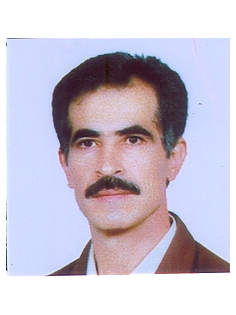 استاد احیای‌ مناط‌ق‌ خشک‌ وکوهستانی‌- دانشگاه تهرانحسین آذرنیوندتلفن دفتر:  +98 (21)پست الکترونیکی: hazar@ut.ac.irتحصیلاتPh.D ,1382,مرتعداری,تهران
کارشناسی ارشد,1369,مرتعداری,تربیت مدرس
زمینههای تخصصیو حرفهایسوابق کاري و فعالیت های اجرایینماینده هیات اجرایی جذب در کارگروه صلاحیت علمی گروه احیا مناطق خشک و کوهستانی-(1400-1402)
عضو کارگروه ملی مقابله با بیابانزدایی-(1400-1403)
عضو شورای سیاست گذاری انتشارات دانشگاه تهران-(1400-1403)
مسئول دبیرخانه تعاملات کمیسیون کشاورزی، آب، منابع طبیعی و محیط زیست مجلس شورای اسلامی با پردیس کشاورزی و منابع طبیعی-(1400-1402)
عضو شورا سیاست گذاری انتشارات دانشگاه تهران-(از 1398)
رئیس انجمن علمی مرتعداری ایران-(1398-1401)
عضو اصلی هیئت مدیره انجمن علمی مرتعداری ایران-(1398-1401)
رئیس دانشکده منابع طبیعی-(از 1395)
مدیر گروه احیا مناطق خشک و کوهستانی-(1394-1396)
نماینده هیات اجرایی جذب اعضای هیات علمی-(1394-1396)
مدیر گروه محیط زیست-(1393-1396)
قائم مقام مرکز تحقیقات بین المللی بیابان-(1389-1396)
فعالیت های علمیمقالات- ارائه راهکارهای مدیریتی برای حوزه آبخیز الولک استان قزوین مبتنی بر رویکرد DPSIR. کمالی مهدی, آذرنیوند حسین, ملکیان آرش, مصفایی جمال (1402)., پ‍‍ژوهشنامه مدیریت حوزه آبخیز, 14(28), 148-162.

- Application of entropy weighted water quality index and physicochemical indices to evaluate groundwater quality in Damghan Plain. Dehghan Rahimabadi Pouyan, Azarnivand Hosein, Malekian Arash (2023)., DESERT, 28(2), 181-203.

- Assessment of groundwater resources potential using Improved Water Quality Index (ImpWQI) and entropy‑weighted TOPSIS model. Dehghan Rahimabadi Pouyan, Behnia Marjan, Nasabpour molaie Sahar, Khosravi Hassan, Azarnivand Hosein (2023)., Sustainable Water Resources Management, 10(7), 1-13.

- ارزش‌گذاری اقتصادی کارکرد گردشگری مراتع (منطقۀ مورد مطالعه: استان خراسان شمالی، شهرستان مانه و سملقان). عوض پور لیلا, قربانی مهدی, آذرنیوند حسین, رفیعی حامد (1402)., نشریه مرتع و آبخیزداری, 76(3).

- Feasibility of Forming Markets for Indigenous Peoples’ Organic Products. Rafiee Hamed, Karami Omid, Saeidigraghani Hamidreza, Azarnivand Hosein, Arzani Hosein (2023)., SUSTAINABILITY, 15(14), 11185.

- Investigation of Effects of Land Use Land Cover Changes on Quantity and Quality of Groundwater in Qazvin Plain. Dehghan Rahimabadi Pouyan, Heidary alamdarlo Esmail, Talebiniya Marjan, Khosravi Hassan, Azarnivand Hosein (2023)., DESERT, 28(1).

- بررسی ارتباط میکوریزایی با برخی ویژگی های مرفوفیزیولوژیکی گیاه و خصوصیات خاک به منظور مهارگرد و غبار. ایازی زهرا, مصباح زاده طیبه, آذرنیوند حسین, جوان نیکخواه محمد,  ابراهیم صداقتی (1402)., پژوهش‌های فرسایش محیطی - دانشگاه هرمزگان, 13(1).

- بررسی ترکیبات شیمیایی شیرابه، خصوصیات اکولوژیکی و فنولوژیکی آنغوزه شیرین در رویشگاه‌های استان کرمان. ابراهیمیان وحید, آذرنیوند حسین, جوادی سید اکبر (1402)., مرتع, 17(1).

- Assessment of the effect of climate fluctuations and human activities on vegetation dynamics and its vulnerability. Dehghan Rahimabadi Pouyan, Azarnivand Hosein (2023)., THEORETICAL AND APPLIED CLIMATOLOGY, 153(1-2), 771-786.

- تعیین بهترین غلظت سیانوباکتری جهت بهبود حاصلخیزی خاک در مرتع  (مطالعه موردی: حوزه آبخیز جمع آبرود). میرزاحسینی محبوبه, جعفری محمد, آذرنیوند حسین, طویلی علی, زارعی دارکی بهروز, کاستیا یولاندار کانتون (1402)., مرتع, 17(1).

- Effect of Micro-Topography and Edaphic Factors on the Asafoetida Volatile Oil Components. Ebrahimian Vahid, Azarnivand Hosein, Javadi Seyed Akbar (2023)., IRANIAN JOURNAL OF SCIENCE, 47(3), 641-651.

- مدیریت بهینه مرتع در راستای بهبود معیشت مرتعدار (مطالعه موردی مرتع لار آبسر مازندران). رحیمی دهچراغی معصومه, ارزانی حسین, آذرنیوند حسین, جعفری محمد, زارع چاهوکی محمدعلی (1402)., تحقیقات مرتع و بیابان ایران, 30(1), 48-59.

- تفکیک سطوح پیشایندهای رفتاری بر مبنای شاخص های پایداری و خصوصیات فردی کشاورزان (موردمطالعه: شهرستان قلعه گنج).  فاطمه نرماشیری, قربانی مهدی, زهتابیان غلامرضا, آذرنیوند حسین, علم بیگی امیر, شولز رولند (1401)., فصلنامه پژوهش های روستایی, 13(3).

- دستورالعمل تناسب سامان عرفی مرتع برای گردشگری (مطالعه موردی مرتع لار آبسر مازندران). رحیمی دهچراغی معصومه, ارزانی حسین, آذرنیوند حسین, جعفری محمد (1401)., مجله علمی ترویجی مدیریت اراضی, 10(2), 1-16.

- پیش‌بینی تغییرات مکانی و زمانی پارامترهای کمیت و کیفیت آب زیر‌زمینی در مناطق خشک (مطالعه موردی: دشت میناب). اسکندری دامنه حامد, زهتابیان غلامرضا, خسروی حسن, آذرنیوند حسین, براتی علی اکبر (1401)., پژوهش‌های فرسایش محیطی - دانشگاه هرمزگان, 12(3).

- مقایسه تاثیر سه نوع مالچ پلیمری و مالچ گیاهی بر برخی خصوصیات فیزیکی خاک. کمالی نادیا, آذرنیوند حسین, احمدی شروین, زارع چاهوکی محمدعلی, صادقی پور احمد (1401)., نشریه مرتع و آبخیزداری, 75(2), 169-179.

- الگوی کاهش مخاطرات کم آبی حوضۀ هیدرولوژیک دریاچۀ ارومیه از طریق سازگاری و مدیریت راهبردی. لطیفی محمد فرید, ملکیان آرش, مقدم نیا علیرضا, آذرنیوند حسین, رحیم صفوی سید یحیی (1401)., مدیریت مخاطرات محیطی (دانش مخاطرات سابق), 9(2), 1-16.

- کمی سازی اثر تغییر اقلیم بر افت آب زیر‌زمینی در مناطق خشک و نیمه‌خشک. اسکندری دامنه حامد, زهتابیان غلامرضا, خسروی حسن, آذرنیوند حسین, براتی علی اکبر (1401)., نشریه مرتع و آبخیزداری, 75(2).

- پیش بینی تغییرات عوامل محیطی اقلیمی منطقة زاگرس برای دوره های آتی. صالحی هفشجانی نگار, ملکیان آرش, آذرنیوند حسین, سلاجقه علی, زارع بیدکی رفعت, شیرمحمدی باقر (1401)., نشریه محیط زیست طبیعی (مجله منابع طبیعی ایران), 75(2), 177-194.

- تأثیر پرایمینگ و نانوذرات بر ظهور، استقرار و ویژگی‌های رشدی و فیزیولوژیک گونه‎های Sanguisorba minor Scop. و (Host) P. Beauv Agropyron intermedium تحت تنش خشکی در شرایط کشت طبیعی. فرمهینی فراهانی علی, طویلی علی, آذرنیوند حسین, علی اشرف جعفری علی اشرف جعفری (1401)., مرتع, 16(2).

- Assessment of groundwater quality and its suitability for irrigation using hydrogeochemical properties. Dehghan Rahimabadi Pouyan, Masoudi Reyhaneh, Heidary alamdarlo Esmail, Khosravi Hassan, Azarnivand Hosein (2022)., Environmental Resources Research, 10(2), 221-236.

- Quantifying Spatio-Temporal Changes of Groundwater Level in Arid Regions. Dehghan Rahimabadi Pouyan, Azarnivand Hosein, Malekian Arash (2022)., DESERT, 27(1).

- تاثیر خشکسالی هواشناسی بر روند تغییرات پوشش گیاهی در اقلیم های خشک و خشک نیمه مرطوب (حوزه آبخیز حبله رود). گیلوری احمد, زهتابیان غلامرضا, خسروی حسن, آذرنیوند حسین, زارع سلمان (1401)., نشریه مرتع و آبخیزداری, 75(1).

- تناسب مرتع برای چرای گوسفند، بز و حیات‌وحش (قوچ، میش، بز و کل وحشی) در مرتع لارآبسر مازندران. رحیمی دهچراغی معصومه, ارزانی حسین, آذرنیوند حسین, جعفری محمد, زارع چاهوکی محمدعلی (1401)., مرتع, 16(1), 93-107.

- ارزیابی و آینده‌نگری تغییرات زمانی و مکانی شوری خاک با استفاده از مدل ترکیبیCA-Markov در مناطق خشک (مطالعه موردی: دشت میناب). اسکندری دامنه حامد, زهتابیان غلامرضا, خسروی حسن, آذرنیوند حسین, براتی علی اکبر (1401)., تحقیقات آب و خاک ایران, 53(2).

- ارزیابی و تحلیل بیابانزایی با استفاده از روش تحلیل بردار تغییر  (منطقه مورد مطالعه: شهرستان قلعه گنج). نرماشیری فاطمه, قربانی مهدی, زهتابیان غلامرضا, آذرنیوند حسین, علم بیگی امیر, شولز رولند (1401)., تحقیقات مرتع و بیابان ایران, 29(1).

- اثرسنجی پروژه های احیایی مرتع مبتنی بر شاخص های پایداری خاک در مراتع مناطق خشک (مطالعه موردی: مراتع استان یزد). احمدی رکن آبادی محمدرضا, جعفری محمد, طویلی علی, آذرنیوند حسین (1400)., نشریه علمی خشک بوم, 11(2).

- Hydrogeological Drought and Groundwater Quality  Changes Using GRI and GQI in Semnan and Damghan  Plains, Iran. Dehghan Rahimabadi Pouyan, Azarnivand Hosein, Malekian Arash (2022)., ECOPERSIA, 10(2), 95-108.

- ارزیابی تأثیر طرحهای منابع طبیعی بر معیشت بهره برداران ساردوئیه شهرستان جیرفت. سعیدی گراغانی حمیدرضا, ارزانی حسین, آذرنیوند حسین, قربانی مهدی (1400)., نشریه مرتع و آبخیزداری, 74(3).

- شبیه‌سازی آینده تغییرات مکانی و زمانی کاربری و پوشش اراضی در مناطق خشک (مطالعه موردی: دشت میناب). اسکندری دامنه حامد, زهتابیان غلامرضا, خسروی حسن, آذرنیوند حسین, براتی علی اکبر (1400)., تحقیقات مرتع و بیابان ایران, 28(3).

- ارزیابی پایداری محیطی ناشی از فعالیت معدن کاری در زیست بوم های غرب هرمزگان (مطالعه موردی: معدن و کارخانه گچ پای تاوه بستک). بی نیاز مهدی, آذرنیوند حسین, فیض نیا سادات, قورچی مرتضی (1400)., پژوهش‌های فرسایش محیطی - دانشگاه هرمزگان, 3(11).

- سنجش و مقایسه خصوصیات ساختاری سرمایه اجتماعی بهره‌برداران در راستای حکمرانی مرتع (منطقه مورد مطالعه: شهرستان سبزوار، استان خراسان رضوی). خاور عادله, قربانی مهدی, آذرنیوند حسین, علم بیگی امیر, خلیقی سیگارودی شهرام (1400)., تحقیقات مرتع و بیابان ایران, 28/2(83).

- شبیه‌سازی و پیش‌بینی مولفه‌های اقلیمی دمای حداکثر و حداقل با استفاده از خروجی مدل CanESM2 در دوره‌های آتی، مطالعه موردی دشت میمه استان اصفهان. ذاکری سحرالسادات, زهتابیان غلامرضا, خسروی حسن, آذرنیوند حسین, ملکیان آرش (1400)., نشریه مرتع و آبخیزداری, 74(2).

- Phytoremediation ability of H. strobilaceum and S. herbacea around an industrial town. Tavili Ali, Hassanabadi Fahimeh, Jafari Mohammad, Azarnivand Hosein, Motesharezadeh Babak, Jahantab Esfandiar (2021)., Journal of Environmental Health Science and Engineering, -(-).

- Changes in the essential oil content and composition of Salvia limbata C.A. Mey at different growth stages and altitudes. Saffariha Maryam, Azarnivand Hosein, Zare Chahouki Mohammad Ali, Tavili Ali,  صمد نژاد ابراهیمی, Jahani Reza, پاتر دنیل (2021)., BIOMEDICAL CHROMATOGRAPHY, 35(8).

- A Spatial Integrated SLR Adaptive Management Plan Framework (SISAMP) toward Sustainable Coasts. Davar Lida, Griggs Gary, DanehKar Afshin,  عبدالرسول سلمان ماهینی, Azarnivand Hosein,  بابک نعیمی (2021)., Water, 13(16), 2263.

- Assessing the effects of climate change on the distribution of Daphne mucronata in Iran. Tarnian Farajollah, Komar Sunil, Azarnivand Hosein, Zare Chahouki Mohammad Ali, Mirzaei Mosivand Amir (2021)., ENVIRONMENTAL MONITORING AND ASSESSMENT, 39(2).

- بررسی تأثیر اصلاح کننده‌ها در احیای بیولوژیک اراضی شور از منظر فنی و اقتصادی در نظرآباد، استان البرز. یوسفی خانقاه شهرام, آذرنیوند حسین, زارع چاهوکی محمدعلی, جعفری محمد, ناصری حمیدرضا (1400)., نشریه مرتع و آبخیزداری, 74(1).

- شناسایی سواحل در معرض افزایش آب دریا تحت سناریوهای تغییر اقلیم مطالعه نمونه: سواحل جنوب ایران در کرانه دریای عمان. داور لیدا, دانه کار افشین, سلمان ماهینی عبدالرسول, آذرنیوند حسین,  بابک نعیمی, گریگز گری (1400)., نشریه محیط زیست طبیعی (مجله منابع طبیعی ایران), 74(1).

- ارزش‌گذاری کارکرد حفاظت آب اکوسیستم‌های مرتعی در حوضۀ آبخیز تهم زنجان. یگانه حسن, آذرنیوند حسین, پور باقر سید مهدی, صالح ایرج (1400)., مرتع, 15(1).

- بررسی رفتار چرایی شتر در مراتع حاشیه کویر طبس.  محمد ابوالقاسمی, محمدی کنگرانی حنانه, آذرنیوند حسین, امامی میبدی محمد علی (1400)., تحقیقات مرتع و بیابان ایران, 28(1), 91-100.

- ارزیابی و مقایسه شاخص‌های اکولوژیکی مراتع مناطق خشک، تحت دو نوع رویکرد مدیریتی اکولوژیک‌محور و اجتماعی‌- اکولوژیک‌محور (منطقه مورد مطالعه: شهرستان سربیشه خراسان جنوبی). قاسمی آریان یاسر, آذرنیوند حسین, طویلی علی (1400)., تحقیقات مرتع و بیابان ایران, 28(1).

- An Ecological Agricultural Model Using Fuzzy AHP and PROMETHEE II Approach. Dehghan Rahimabadi Pouyan, Azarnivand Hosein, Khosravi Hassan, Zehtabian Gholamreza, Moghaddam Nia Alireza (2021)., DESERT, 26(1).

- Watershed hydrological modelling in data scarce regions; integrating ecohydrology and regionalization for the southern Caspian Sea basin, Iran. Sheikh Goudarzi Mehdi, Jabbarian Amiri Bahman, Azarnivand Hosein, Waltner Istefan (2021)., Heliyon, 7(4), e06833.

- تبیین ارزش آموزش و آگاهی جامعۀ محلی در راستای تقویت حفاظت مشارکتی مراتع )منطقۀ مورد مطالعه: شهرستان ملارد(. نصری مائده, قربانی مهدی, جعفری محمد, آذرنیوند حسین, رفیعی حامد (1399)., نشریه مرتع و آبخیزداری, 73/4(2423-7795).

- ارزیابی و مقایسه ی کارکرد حاصلخیزی خاک در پروژه‌های شاخص مقابله با بیابان زایی تحت دو نوع رویکرد مدیریتی اکولوژیک محور و اجتماعی- اکولوژیک محور در شهرستان سربیشه. قاسمی آریان یاسر, آذرنیوند حسین,  علی کیانی راد, بانج شفیعی شهرام,  اصغر فرج الهی (1399)., مجله حفاظت زیست بومی گیاهان(دانشگاه گنبد کاووس), 8(17).

- شبیه‌سازی و پیش‌بینی مؤلفه‌های اقلیمی دما و بارش در مناطق خشک (مطالعه موردی: دشت میناب). اسکندری دامنه حامد, زهتابیان غلامرضا, خسروی حسن, آذرنیوند حسین, براتی علی اکبر (1399)., جغرافیا -فصلنامه علمی پژوهشی و بین المللی انجمن جغرافیایی ایران, 18(66).

- بررسی روند تغییرات پوشش گیاهی متأثر از خشکسالی در مناطق خشک و نیمه‌خشک با استفاده از تکنیک سنجش از دور (مطالعۀ موردی: استان هرمزگان). اسکندری دامنه حامد, زهتابیان غلامرضا, خسروی حسن, آذرنیوند حسین, براتی علی اکبر (1399)., نشریه مهندسی اکوسیستم بیابان, 9(28).

- مقایسه کمیت و کیفیت اسانس گل و برگ دو زیرگونه بومادران با رویکرد منبع داروسازی در البرز. قوام منصوره, آذرنیوند حسین, سفیدکن فاطمه, طویلی علی (1399)., نشریه علمی پژوهشی دانشگاه علوم پزشکی البرز, 9(4), 345-356.

- The effect of amendments on the physical and chemical properties of soil in salt-land of Nazarabad, Alborz Province. [] [], Azarnivand Hosein, Zare Chahouki Mohammad Ali, Jafari Mohammad, Naseri Hamid Reza (2020)., DESERT, 25(1), 123-130.

- بررسی توجیه اقتصادی شترداری در فلات ایران مرکزی.  محمد ابوالقاسمی, محمدی کنگرانی حنانه, آذرنیوند حسین, امامی میبدی محمد علی (1399)., تحقیقات مرتع و بیابان ایران, 27(2), 357-370.

- بررسی فلور، اشکال زیستی و پراکنش جغرافیایی گیاهان حاشیه جنوبی کویر دامغان. تایا علی, کابلی سید حسن, آذرنیوند حسین, ناصری حمیدرضا (1399)., مجله حفاظت زیست بومی گیاهان(دانشگاه گنبد کاووس), 8(16), 201-215.

- GENETIC DIVERSITY AMONG POPULATIONS OF THE TAMARIX SPECIES USING CDDP MOLECULAR MARKER. Ghavampour Mohammad Ali, Mirjalili Seyed Abbas, Jafari Mohammad, Azarnivand Hosein, Javadi Seyed Akbar (2020)., IRANIAN JOURNAL OF BOTANY, 26(2).

- ارزیابی سطوح مختلف سالیسیلیک اسید و زئولیت برتعدادی از شاخص‌های رشد گیاه دارویی آویشن دنایی (Thymus Daenensis‌) تحت شرایط تنش خشکی. خاقانی سعیده, آذرنیوند حسین, جعفری محمد, طویلی علی, ملافیلابی عبدالله (1399)., نشریه مرتع و آبخیزداری, 73(1).

- بررسی اثر غلظت های مختلف سیانوباکتری بر رشد گونه Agropyron desertorum. میرزاحسینی محبوبه, جعفری محمد, آذرنیوند حسین, طویلی علی, زارعی دارکی بهروز, کاستیا یولاندار کانتون (1399)., مرتع, 14(1).

- پیش‌بینی تغییرات کاربری اراضی با استفاده از مدل CA-Markov (مطالعه موردی: اشتهارد). قادری اغجه مسجد شهلا, زارع چاهوکی محمدعلی, آذرنیوند حسین, طویلی علی, رایگانی بهزاد (1399)., مرتع, 14(1).

- مدلسازی مطلوبیت زیستگاه حال و گذشته کمرکولی کوچک (Sitta neumayer) در ایران. آذرنیوند حسین, یوسفی مسعود, علیزاده شعبانی افشین (1398)., نشریه محیط زیست طبیعی (مجله منابع طبیعی ایران), 72(4).

- کمی سازی روند تغییرات پوشش گیاهی با استفاده از سنجش از دور (منطقه مورد مطالعه: استان فارس). بهرنگ منش ملیحه, خسروی حسن, آذرنیوند حسین, سناتوره آلفانسو (1398)., مجله حفاظت زیست بومی گیاهان(دانشگاه گنبد کاووس), 7(15).

- براورد آب مجازی و نیاز آبی گیاهان حاشیه بیابان با استفاده از تصاویر ماهواره‌ای (مطالعه موردی: ورامین). نوری بدیعه, نوری حمیده, زهتابیان غلامرضا, احسانی امیر هوشنگ, خسروی حسن, آذرنیوند حسین (1398)., مجله علوم و فنون کشاورزی و منابع طبیعی، علوم آب و خاک, 23(4).

- Impacts of future climate and land use change on water yield in a semiarid basin in Iran. Shimohammadi Bagher, Malekian Arash, Salajegheh Ali,  بهرام طاهری, Azarnivand Hosein, Malek Ziga, H.Verburg Peter (2020)., LAND DEGRADATION & DEVELOPMENT, 31(10), 1252-1264.

- بررسی امکان ارزیابی تغییرات مکانی پوشش گیاهی با استفاده از سنجه‌های سیمای سرزمین (مطالعه موردی: مراتع طالقان میانی). زارع چاهوکی محمدعلی, دوستی سپیده, آذرنیوند حسین (1398)., مرتع, 13(4).

- اثر برخی خصوصیات خاک بر الگوی پراکنش گونه‌های گیاهی در حاشیه جنوبی پلایای حاج علیقلی دامغان. تایا علی, کابلی سید حسن, آذرنیوند حسین, ناصری حمیدرضا (1398)., مرتع, 13(4).

- تاثیر عملیات پرورشی بر جست زنی تاغ به منظور بهترین زمان و ارتفاع هرس (مطالعه موردی: تاغزارهای دست کاشت اشتهارد). حسین نیایی صادق, طویلی علی, آذرنیوند حسین, جعفری محمد, زارع چاهوکی محمدعلی (1398)., نشریه مرتع و آبخیزداری, 72(4).

- Assessing the Performance of a Hydrological Tank Model at Various Spatial Scales. Sheikh Goodarzi Mehdi, Jabbarian Amiri Bahman, Azarnivand Hosein, Khazaee Manoochehr, Mahdianzadeh Nadjmeh (2020)., Journal of Water Management Modeling, 2(7), 1-8.

- Scenario analysis for integrated water resource management under future land use change in the Urmia Lake region, Iran. Shimohammadi Bagher, Malekian Arash, Salajegheh Ali,  بهرام طاهری, Azarnivand Hosein, Malek Ziga, H.Verburg Peter (2020)., LAND USE POLICY, 90(104299), 104299.

- بهینه سازی کالوس زایی و بازایی مستقیم گلرنگ با استفاده از قطعات ریشه، لپه و محور زیر لپه. افشارشاندیز محمد, رهنما حسن, آذرنیوند حسین (1398)., زیست شناسی کاربردی- دانشگاه الزهرا, 32(3).

- Reconstructing distribution of the Eastern Rock Nuthatch during the last glacial maximum and last interglacial. Yousefi Masoud, Alizadeh Shabani Afshin, Azarnivand Hosein (2019)., Avian Biology Research, online(online), 175815591987453.

- تعیین شایستگی منطقه حفاظت شده برای چرای حیات وحش (مطالعه موردی: منطقه حفاظت شده گنو).  مرضیه رضایی, ارزانی حسین, آذرنیوند حسین, نجفی تیره شبانکاره کیان, مسلمی حمید (1398)., نشریه مهندسی اکوسیستم بیابان, 9(24).

- Effect of Drought and Salinity Stress on Morpho-physiological Variation of Iranian Endemic Stachys Multicaulis Benth. in Different Soil Textures. Yazdanshenas Habib, Jafari Mohammad, Tavili Ali, Azarnivand Hosein, Arzani Hosein (2019)., JOURNAL OF RANGELAND SCIENCE, 9(3).

- ارزیابی جامع جمعیتهای بومی شاهدانه به منظور ظرفیت سنجی تولید الیاف با بررسی ویژگیهای آناتومی چوب و بیومتری الیاف ساقه. مهرانی سکینه, آذرنیوند حسین, پورطهماسی کامبیز, سلامی سیدعلیرضا (1398)., جنگل و فرآورده های چوب, 72(2).

- مطالعه نقش آگاهی و معرفی ارزش اقتصادی کارکرد ترسیب ‌کربن گونه Atriplex canescence در جوامع محلی بر حفظ مراتع اصلاح‌شده (مطالعه موردی: روستای گمرگان، شهرستان ملارد). نصری مائده, قربانی مهدی, جعفری محمد, آذرنیوند حسین, رفیعی حامد (1398)., مرتع, 13(2).

- Assessment the effect of drought and land use change on vegetation using Landsat data. Ahmadi Sahar, Azarnivand Hosein, Khosravi Hassan, Dehghan Pouyan, Behrangmanesh Malihe (2019)., DESERT, 24(1).

- بررسی تأثیر مرحلۀ گلدهی بر کمیت و کیفیت اسانس limbata Salvia درطبقات ارتفاعی مختلف درمراتع طالقان. صفاری ها مریم, آذرنیوند حسین, زارع چاهوکی محمدعلی, طویلی علی,  صمد نژاد ابراهیمی (1398)., نشریه مرتع و آبخیزداری, 72(1).

- ارزیابی سریع پیشبرهای بذری در برگ با استفاده از فاکتور رونویسی LEC2. افشارشاندیز محمد, رهنما سید حسن, آذرنیوند حسین (1397)., دوفصل نامه علمی-پژوهشی مهندسی ژنتیک و ایمنی زیستی, 7(2).

- اثر پوشش گیاهی بر ایجاد خرد اقلیم در اکوسیستم‌های مناطق خشک (مطالعۀ موردی: دشت سیستان). ذوالفقاری فرهاد, آذرنیوند حسین, خسروی حسن, زهتابیان غلامرضا, خلیقی سیگارودی شهرام (1397)., نشریه مرتع و آبخیزداری, 71(4).

- مقایسه کارکرد مدل های مفهومی در شبیه سازی هیدرولوژیک رودخانه. شیخ گودرزی مهدی, جباریان امیری بهمن, آذرنیوند حسین (1397)., نشریه محیط زیست طبیعی (مجله منابع طبیعی ایران), 71(4), 509-521.

- اثر تغییر کاربری مرتع به جنگل کاری بر ذخایر کربن آلی و برخی خصوصیات خاک )مطالعۀ موردی: جنگل کاری حسن آباد سنندج(. قنبری نسیبه, آذرنیوند حسین,  حامد جنیدی جعفری, جعفری محمد (1397)., نشریه مرتع و آبخیزداری, 71(3).

- Modeling potential habitats for Pergularia tomentosa using maximum entropy model and effect of environmental variables on its quantitative characteristics in arid rangelands, southeastern Iran. حسینی سیدحمزه, Azarnivand Hosein, Ayyari Mehdi, Zare Chahouki Mohammad Ali, Erfanzadeh Reza, Piachanteh Sonia, Reza Kheirandish Reza Kheirandish (2018)., Journal of Ecology and Environment, 3(3), 13.

- تاثیر تغییرپذیری های کاربری و پوشش سرزمین بر کیفیت هوای شهر تهران. صبر ابوطالب, معین الدینی مظاهر, آذرنیوند حسین (1397)., فصلنامه علوم محیطی, 16(3), 79-100.

- برآورد تمایل به پرداخت ذینفعان محلی جهت حفاظت و احیای مراتع (منطقه مورد مطالعه: مراتع رامه، شهرستان آرادان، استان سمنان). کرمی آزاد, قربانی مهدی, آذرنیوند حسین, رفیعی حامد (1397)., مرتع, 12(2).

- تغییرات گروه گونه های پوشش گیاهی در ارتباط با عوامل محیطی و مدیریتی در اکوسیستم های کوهستانی زاگرس (مطالعه موردی: بانه). فتاحی بختیار, زارع چاهوکی محمدعلی, جعفری محمد, آذرنیوند حسین, طهماسبی پژمان (1397)., نشریه محیط زیست طبیعی (مجله منابع طبیعی ایران), 71(2), 197-212.

- الگوهای غنا و تنوع گونه‌ای گیاهی در طول گرادیان ارتفاعی منطقه حفاظت شده شاسکوه، خراسان جنوبی. رستم پور مسلم, جعفری محمد, طویلی علی, آذرنیوند حسین,  سید وحید اسلامی (1397)., مجله حفاظت زیست بومی گیاهان(دانشگاه گنبد کاووس), 5(11), 217-231.

- بررسی عوامل محیطی ناپایداری سرزمین و پتانسیل بیابانزایی. زهتابیان غلامرضا, مقدم نیا علیرضا, آذرنیوند حسین, نظری سامانی علی اکبر, نژاد محمد نامقی علیرضا (1397)., نشریه مهندسی اکوسیستم بیابان, 7(18).

- بررسی تأثیر تشکیل بازار‌های محلی بر معیشت پایدار بهره‌برداران مراتع با استفاده از روش تاکسونومی عددی (مطالعه موردی: عشایر منتخب استان کرمان). سعیدی گرغانی حمیدرضا, آذرنیوند حسین, ارزانی حسین, رفیعی حامد (1397)., مرتع, 12(1), 89-100.

- پیش‌بینی رویشگاه بالقوه گونه گیاهی Stipa barbata با استفاده از روش مدل‌سازی آنتروپی حداکثر (مطالعه موردی: مراتع طالقان میانی). زارع چاهوکی محمدعلی, عباسی محبوبه, آذرنیوند حسین (1397)., مرتع, 12(1), 35-47.

- بررسی و مقایسه ذخیرۀ کربن در مراتع طبیعی و دست‌کاشت (مطالعۀ موردی: اخترآباد ملارد). صادقی راد افشین, طویلی علی, آذرنیوند حسین, جعفری محمد, زارع چاهوکی محمدعلی (1397)., نشریه مرتع و آبخیزداری, 71(1), 137-148.

- ارزیابی کمی اثر فعالیت های آبخیزداری بر ترسیب و ذخیرۀ کربن به منظور کاهش تغییرات اقلیمی (مطالعۀ موردی: حوضۀ آبخیز پررود- سرشاخۀ حوضۀ آبخیز شاهرود). طهمورث محمد, جعفری محمد, آذرنیوند حسین, احمدی حسن, نظری سامانی علی اکبر (1397)., اکوهیدرولوژی, 5(1), 161-172.

- طراحی مدل اکولوژیک کشاورزی و مرتعداری سرزمین با رویکرد Fuzzy AHP (مطالعه موردی: شهرستان اشتهارد). دهقان پویان, آذرنیوند حسین, خسروی حسن, زهتابیان غلامرضا, مقدم نیا علیرضا (1397)., نشریه مرتع و آبخیزداری, 71(1).

- ارزیابی کمی اثرات آبخیزداری بر ترسیب و ذخیره کربن به منظور کاهش تغییرات اقلیمی (مطالعه موردی: حوضه آبخیز پررود). طهمورث محمد, جعفری محمد, احمدی حسن, آذرنیوند حسین, نظری سامانی علی اکبر (1397)., اکوهیدرولوژی, 5(1), 161.

- بررسی ویژگی‌های رویشگاهی و ترکیبات شیمیایی Ferula hausskenechtii. آذرنیوند حسین,  صدیق محمدپور, حسین نیایی صادق, دهقان پویان (1396)., نشریه مرتع و آبخیزداری, 70(4), 837-849.

- تلفیق سیستم چرایی و حصار الکتریکی در راستای مدیریت مرتع. ارزانی حسین, علیزاده اسماعیل, لایقی محمد, آذرنیوند حسین, جعفری محمد (1396)., مرتع, 11(4), 522-532.

- Abiotic and biotic drivers of aboveground biomass in semi-steppe rangelands. Sanai Anvar, Zare Chahouki Mohammad Ali, Ali Arshad, Jafari Mohammad, Azarnivand Hosein (2018)., SCIENCE OF THE TOTAL ENVIRONMENT, 615(1), 895-905.

- مطالعۀ ترکیب و تنوع گیاهی در طول گرادیان شوری خاک مراتع حاشیۀ دق پترگان خراسان جنوبی. رستم پور مسلم, جعفری محمد, طویلی علی, آذرنیوند حسین, اسلامی سید وحید (1396)., نشریه مهندسی اکوسیستم بیابان, 6(16), 11-24.

- اولویت بندی، پهنه بندی و ارزیابی آسیب پذیری جهت کاهش مخاطرات محیط زیست  استان البرز. مقدسی ناصر, پورابراهیم آبادی شراره, آذرنیوند حسین (1396)., فصلنامه علوم محیطی, 15(3), 203-220.

- بررسی سیتوژنتیکی گیاه دم گاوی در رویشگاههای مختلف (مطالعه موردی ماسه زارهای کاشان).  منصوره قوام, آذرنیوند حسین, نقوی محمدرضا, طویلی علی (1396)., نشریه مهندسی اکوسیستم بیابان, 6(15), 25-34.

- Relationships between Species Diversity and Biomass in Mountainous Habitats in Zagros Rangeland (Case Study: Baneh, Kurdistan, Iran). Fattahi Bakhtiar, Zare Chahouki Mohammad Ali, Jafari Mohammad, Azarnivand Hosein, Tahmasebi Pejman (2017)., JOURNAL OF RANGELAND SCIENCE, 7(4), 316-330.

- تعیین مهمترین عوامل موثر بر پراکنش گونه Daphne mucronata Royle و مدل‌سازی رویشگاه‌های پتانسیل آن. ترنیان فرج الله, آذرنیوند حسین, یزدان پرست بی بی راضیه, زارع چاهوکی محمدعلی, جعفری محمد (1396)., مرتع, 11(2), 179-193.

- Pergularia tomentosa, from Traditional Uses to Ecology and Phytochemistry. Hosseini Kahnooj Sayed Hazmze, ayyari mard, Azarnivand Hosein, piasenter sam, Zare Chahouki Mohammad Ali (2017)., journal of medical plants, 16(63), 108-118.

- بررسی تأثیر عوامل محیطی بر تنوع  گونه ای در مراتع اشتهارد. نقی زاده فاطمه, جعفری محمد, آذرنیوند حسین, زارع چاهوکی محمدعلی,  حمیدرضا عباسی (1396)., نشریه مرتع و آبخیزداری, 70(1), 257-262.

- ارزیابی توان مراتع خشک و نیمه خشک برای استفاده گردشگری در هرمزگان. رضایی مرضیه, ارزانی حسین, آذرنیوند حسین,  کیان نجفی شبانکاره, مهدوی نجف آبادی رسول (1396)., مرتع, 11(1), 73-81.

- the use of coal gangue as a cultivation bed conditioner in forage maize inoculated with arbuscular mycorrhizal (AM) fungi. Motesharezadeh Babak, Ahmadiyan Elaheh, Alikhani Hoseinali, Azarnivand Hosein (2017)., COMMUNICATIONS IN SOIL SCIENCE AND PLANT ANALYSIS, 48(11), 1-14.

- ارزشگذاری اقتصادی کارکرد حفظ حاصلخیزی خاک در اکوسیستمهای مرتعی احیاء شده در مناطق خشک )مطالۀ موردی: پروژۀ بین المللی ترسیب کربن، خراسان جنوبی(. قاسمی آریان یاسر, آذرنیوند حسین, کیانی راد علی (1395)., نشریه مرتع و آبخیزداری, 69(4), 1031-1042.

- کاربرد روش آنتروپی حداکثر در مدل‌سازی پیش بینی پراکنش رویشگاه های گیاهی (مطالعۀ موردی: مراتع بخش خلجستان استان قم). پیری صحراگرد حسین, زارع چاهوکی محمدعلی, آذرنیوند حسین (1395)., نشریه مرتع و آبخیزداری, 69(4), 819-834.

- ارزیابی و پایش پوشش گیاهی مبتنی بر منطق فازی با استفاده از تصاویر ماهواره ای (مطالعه موردی: پارک ملی بمو - شیراز). شکوهی زادگان سحر, خسروی حسن, آذرنیوند حسین, زهتابیان غلامرضا, رایگانی بهزاد (1395)., اطلاعات جغرافیایی(سپهر), 25(100).

- بررسی مولفه های اقتصادی - اجتماعی موثر بر مشارکت عشایر استان کرمان در تشکیل بازارهای محلی لبنیات. سعیدی گراغانی حمیدرضا, آذرنیوند حسین, ارزانی حسین, رفیعی حامد, مهرابی حسن (1395)., مرتع, 10(4), 387.

- مقایسه پلات ویتاکر و ویتاکر اصلاح شده در تعیین غنای گونه ای مراتع طالقان. دیانتی قاسمعلی, ابراهیمی ازندریانی سعیده, آذرنیوند حسین, ناصری حمیدرضا (1395)., نشریه مهندسی اکوسیستم بیابان, 5(12), 11-22.

- Assessment of land use and land cover change using spatiotemporal analysis of landscape: case study in south of Tehran. Sabr Abutaleb, Moeinaddini Mazaher, Azarnivand Hosein, Guinot Benjamin (2016)., ENVIRONMENTAL MONITORING AND ASSESSMENT, 188(12), 1-14.

- بررسی نقش خصوصیات خاک در ایجاد اختلاف بین جوامع گیاهی. نقی زاده فاطمه, جعفری محمد, آذرنیوند حسین, زارع چاهوکی محمدعلی (1395)., نشریه مرتع و آبخیزداری, 69(3), 765-776.

- برآورد ارزش اقتصادی کارکرد ترسیب کربه در مراتع خشک ی ونیمه خشک )منطقه مورد مطالعه : شهرستان ملارد(. نصری مائده, قربانی مهدی, آذرنیوند حسین, رفیعی حامد (1395)., تحقیقات مرتع و بیابان ایران, 23(3), 396-404.

- بررسی اثر متقابل گونه و مرحله فنولوژیک در میزان عناصر معدنی گیاهان (مطالعه موردی: مراتع طالقان). ارزانی حسین, حمیدیان محمود, آذرنیوند حسین, زارع چاهوکی محمدعلی (1395)., فصلنامه اکوسیستمهای طبیعی ایران, 7(2), 35-46.

- تأثیر شدت‏های مختلف چرای دام بر میزان ترسیب کربن و ذخیره ازت خاک (مطالعه موردی: قطعه چهار شهریار). جعفری محمد, آذرنیوند حسین,  احمد صادقی پور, کمالی نادیا, حیدری احمد,  حسن مداح عارفی (1395)., نشریه مرتع و آبخیزداری, 69(2), صفحه 427-436.

- پایش خشکسالی با استفاده از شاخص‌ پوشش گیاهی NDVI (مطالعه موردی: مراتع استان ایلام). فاضل دهکردی لیلا, آذرنیوند حسین, زارع چاهوکی محمدعلی, محمودی کهن فرهاد, خلیقی سیگارودی شهرام (1395)., نشریه مرتع و آبخیزداری, 69(1).

- برآورد ارزش اقتصادی کارکرد حفاظت خاک (مطالعه موردی: تهم زنجان). یگانه حسن, آذرنیوند حسین, صالح ایرج, ارزانی حسین,  حمید امیرنژاد (1395)., تحقیقات مرتع و بیابان ایران, 23(1), 161-176.

- بررسی تنوع ژنتیکی دم گاوی (Sabeti iranica Smirnovia )در ایران با استفاده از نشانگرهای RAPD.  منصوره قوام, نقوی محمدرضا, آذرنیوند حسین, طویلی علی (1395)., دو فصلنامه تحقیقات ژنتیک و اصلاح گیاهان مرتعی و جنگلی ایران, 24(1), 114-122.

- ارزیابی تغییرات مکانی پوشش گیاهی مراتع مناطق خشک و نیمه‌خشک با استفاده از سنجه‏ های بوم‌شناسی سیمای سرزمین (مطالعة موردی: مراتع پشتکوه استان یزد). زارع چاهوکی محمدعلی, طاهری محمدآبادی نیکو, آذرنیوند حسین (1395)., مجله مدیریت بیابان, 4(7), 46-56.

- بررسی تأثیر استفاده از پلیمر فراجاذب آب در نهال‏ کاری عرصه‌های بیابانی از نظر میزان استقرار و هزینه (مطالعۀ موردی: استان سمنان). جعفری محمد, طویلی علی, اسماعیل پور یحیی, آذرنیوند حسین, زارع چاهوکی محمدعلی, اصغری حمیدرضا (1394)., نشریه مرتع و آبخیزداری, 68(4), 725-738.

- تهیه نقشه پراکنش مکانی برخی خصوصیات خاک با استفاده از روش‌های زمین‌آمار (مطالعه موردی: مراتع طالقان میانی). زارع چاهوکی محمدعلی, عباسی محبوبه, آذرنیوند حسین (1394)., مرتعداری, 2(2), 1-20.

- ارزیابی قابلیت مدل رگرسیون لوجستیک در تهیه نقشه پیش‌بینی پراکنش مکانی گونه‌های گیاهی در مراتع طالقان میانی. زارع چاهوکی محمدعلی, عباسی محبوبه, آذرنیوند حسین (1394)., مرتع, 9(4), 320-332.

- تعیین عوامل موثر بر عملکرد مرتع با استفاده از تحلیل سلسله مراتبی (AHP) (مطالعه موردی: بخشی از مراتع قشلاقی استان سمنان). کابلی سید حسن, آذرنیوند حسین, مهرابی علی اکبر, ارزانی حسین, حشمت الواعظین سید مهدی (1394)., مجله منابع طبیعی ایران, 68(4), 675-679.

- Traditional Gundelia tournefortii Usage and its Habitat Destruction in Tiran va Karvan District in Iran’s Isfahan Province. Yazdanshenas Habib, Tavili Ali, Arzani Hosein, Azarnivand Hosein (2016)., Ecologia, 6(1-3), 2-7.

- کاربرد روش رگرسیون لوجستیک در تهیه نقشه پیش‌بینی پراکنش رویشگاه گونه‌های گیاهی (مطالعه موردی: مراتع بخش خلجستان استان قم). پیری صحراگرد حسین, زارع چاهوکی محمدعلی, آذرنیوند حسین (1394)., مرتع, 9(3), 222-234.

- مقایسة خصوصیات بانک بذر خاک دو رویشگاه علفزار و جنگل. حسینی کهنوج سید حمزه, عرفانزاده رضا, آذرنیوند حسین (1394)., نشریه مرتع و آبخیزداری, 68(3), 469-485.

- Evaluation of soil quality based on minimum data set in karvan rangeland, Isfahan, Iran. Yazdanshenas Habib, Jafari Mohammad, Arzani Hosein, Azarnivand Hosein (2015)., JOURNAL OF RANGELAND SCIENCE, 5(4), 251-259.

- بررسی شدت رسوب دهی، شناسایی و تعیین زون های نیازمند حفاظت و احیا در منطقه حفاظت شده گنو.  مرضیه رضایی, ارزانی حسین, آذرنیوند حسین,  کیان نجفی شبانکاره, مهدوی رسول (1394)., پژوهش‌های فرسایش محیطی - دانشگاه هرمزگان, 3(19), 76-90.

- بررسی فیتوشیمیایی و مقایسه عملکرد آنتی‌اکسیدانی اسانس و عصاره گیاه Salvia reuterana­ Boiss. جمع‌آوری شده از منطقه دماوند (شمال ایران). امین زاده منصوره, جمشیدی امیرحسین, مرتضوی مقدم فایزه السادات, آذرنیوند حسین, نقوی محمدرضا, سروستانی رحیم (1394)., فصلنامه اکوفیتوشیمی گیاهان دارویی, 11(3), 1-9.

- ساخت مدل کمی ژئومورفولوژی با استفاده از روش تحلیل سلسله مراتبی سیستم ها ( مطالعه موردی حوزه آبخیز لتیان). محمدخان شیرین, احمدی حسن, جعفری محمد, فیض نیا سادات, سلاجقه علی, آذرنیوند حسین (1394)., پژوهش های آبخیزداری (پژوهش و سازندگی), 0(108), 92-110.

- بررسی مدل های تولید صمغ در گون سفید با توجه به خصوصیات خاک رویشگاه (مطالعه موردی: تیران و کرون- اصفهان). یزدانشناس حبیب, جعفری محمد, آذرنیوند حسین, ارزانی حسین (1394)., پژوهش‌های گیاهی, 28(3), 666-673.

- بررسی توان تولید و برداشت صمغ کتیرا بر اساس خصوصیات خاک در مراتع تیران و کرون (اصفهان). یزدانشناس حبیب, جعفری محمد, آذرنیوند حسین, ارزانی حسین (1394)., مرتع, 9(3), 207-221.

- پاسخ شاخصهای غنا و تنوع پوشش گیاهی به تیمارهای متفاوت بهره برداری دام در مراتع کلاشک (مطالعه موردی: استان کرمانشاه). صادقی راد افشین, ارزانی حسین, آذرنیوند حسین (1394)., بوم شناسی کاربردی, 4(12), 1-10.

- برآورد ارزش اقتصادی کارکرد تنظیم گازها در اکوسیستم های مرتعی حوزه آبخیز تهم. یگانه حسن, آذرنیوند حسین, صالح ایرج, ارزانی حسین,  حمید امیرنژاد (1394)., مرتع, 9(2), 106.

- مدل‌سازی پراکنش گونه های گیاهی مناطق خشک و بیابانی با استفاده از روش شبکه‌های عصبی مصنوعی (بررسی موردی: مراتع حوض سلطان استان قم). پیری صحراگرد حسین, زارع چاهوکی محمدعلی, آذرنیوند حسین (1394)., مجله مدیریت بیابان, 3(5), 27-40.

- تاثیر توده های چوپی بر تراکم بذور موجود در بانک خاک مراتع مشجر در کرمان. عرفانزاده رضا, غضنفریان فاطمه, آذرنیوند حسین (1394)., نشریه مهندسی اکوسیستم بیابان, 4(6), 35-42.

- ارزیابی عملکرد روش لادا در بررسی وضعیت تخریب خاک منطقة شرق اصفهان. رایگانی بهزاد, زهتابیان غلامرضا, آذرنیوند حسین, علوی پناه سیدکاظم, خواجه الدین سیدجمال الدین (1394)., نشریه مرتع و آبخیزداری, 68(1).

- برآورد ارزش اقتصادی کارکرد علوفه تولیدی مراتع حوزه آبخیز تهم. یگانه حسن, آذرنیوند حسین, صالح ایرج, ارزانی حسین,  حمید امیرنژاد (1394)., پژوهش های آبخیزداری (پژوهش و سازندگی), 1(106), 73.

- بررسی اثرات گرادیان چرا بر روی تنوع گیاهی مراتع مناطق خشک (مزالعه موردی: حاجی آباد خراسان جنوبی). رستم پور مسلم, جعفری محمد, طویلی علی, آذرنیوند حسین, سلامی سید وحید (1394)., مرتعداری, 2(1), 1-21.

- بررسی تأثیر مالچ پاشی نفتی بر پوشش گیاهی و خاک ماسه زارها (صمدآباد سرخس). غلامی جواد, جعفری محمد, آذرنیوند حسین, سرپرست مهدی (1393)., مجله مدیریت بیابان, 2(4), 43-50.

- تهیة نقشة شوری خاک سطحی با استفاده از تصاویر ماهواره‏ای لندست (مطالعة موردی: بوئین‌زهرا). مصباح زاده طیبه, احمدی حسن, سرمدیان فریدون, جعفری محمد, آذرنیوند حسین, زارع چاهوکی محمدعلی, رستمی مریم (1393)., نشریه مرتع و آبخیزداری, 67(4).

- ارزیابی وضعیت فعلی بیابان‌زایی و شناخت مهم‌ترین عوامل تخریب با استفاده از مدل ایرانی ارزیابی پتانسیل بیابان‌زایی (مطالعة موردی: منطقة دامغان). نیکو شیما, آذرنیوند حسین, زهتابیان غلامرضا, احمدی حسن, زارع چاهوکی محمدعلی (1393)., نشریه مرتع و آبخیزداری, 67(4), 641-655.

- بررسی عناصر معدنی پرمصرف برخی از گیاهان فورب مراتع طالقان در مقایسه با سطح نیاز میش و قوچ نژاد فشندی. حمیدیان محمود, ارزانی حسین, آذرنیوند حسین, زارع چاهوکی محمدعلی (1393)., مرتع, 8(4), 293-303.

- Comparison of Plant Litter Composition in Three Range Species and its Effects on Soil Fertility (Case Study: North Eastern Islamabad Rangeland, Kermanshah Province, Iran). Sadeghirad Afshin, Nasrollahi Mohammad, Azarnivand Hosein, Zare Chahouki Mohammad Ali (2015)., JOURNAL OF RANGELAND SCIENCE, 5(2), 144-153.

- The Influence of the Plant Coverage on the Desertification Status of Jarghooye Region of Isfahan using IMDPA Model. Shakerian Nooshin, Zehtabian Gholamreza, Azarnivand Hosein, Khosravi Hassan (2015)., Advances in Architecture, City and Environment, 1(2), 1-6.

- Communal institutions for the management of rangeland resources and dairy production in Taleghan Valley, Northern Iran. Ghorbani Mehdi, Mehrabi Ali Akbar, Azarnivand Hosein, Bastani Sosan, Jafari Mohammad, Seeland Klaus (2015)., RANGELAND JOURNAL, 37(2), 169-179.

- Comparing Stem and Seed Essential Oil in Dorema ammoniacum D. Don. From Iran. Hosseini S. Alireza, Naseri Hamid Reza, Azarnivand Hosein, Jafari Mohammad, Rowshan Vahid, Panahian Ahmad Reza (2015)., Journal of Essential Oil Bearing Plants, 17(6), 1287-1292.

- Comparing Stem and Seed Essential Oil in Dorema ammoniacum D. Don. From (Iran). Hosseini S. Alireza, Naseri Hamid Reza, Azarnivand Hosein, Jafari Mohammad, روشن وحید, Panahian Ahmad Reza (2015)., Journal of Essential Oil Bearing Plants, 17(6), 1287-1292.

- Autecology of Zataria multiflora using principal component analysis (PCA) in Fars Province, Iran.  دامون رزمجویی, Azarnivand Hosein, Ayatollahi Majid Reza, Jafari Mohammad, Ghaffari Seyed Mahmood (2014)., Journal of Biodiversity and Environmental Sciences (JBES), 4(2), 130-140.

- شناسایی و تعیین شایستگی گیاهان دارویی مراتع لاسم هراز، شهرستان آمل استان مازندران. موقری معصومه, ارزانی حسین, طویلی علی, آذرنیوند حسین, محسنی ساروی محسن, فرحپور مهدی (1393)., فصلنامه تحقیقات گیاهان دارویی و معطر ایران, 30(6), 898-914.

- Functional assessment of CODM gene in different cultivar of Papaveraceous species via in silico analysis. Hosseini Seid Habibe, Azarnivand Hosein, Naghavi Mohammad Reza (2014)., International Journal of Advanced Biological and Biomedical Research, 2(5), 1606-1612.

- مقایسۀ دو نوع تراکم کشت گونه آتریپلکس کانیسنس (Atriplex canescens) برای ترسیب کربن در مراتع نودهک قزوین. آذرنیوند حسین,  حسن مداح عارفی,  آذین زارعی, آریان جمال (1393)., مجله مدیریت بیابان, 2(4), 1-10.

- ارزش گذاری اقتصادی نقش پوشش گیاهان مرتعی در حفاظت خاک (مطالعة موردی: حوزة طالقان میانی).  سید علیرضا موسوی, ارزانی حسین, شرزه ای غلامعلی, آذرنیوند حسین, فرح پور مهدی,  استفانی انگل, علیزاده اسماعیل, نظری سامانی علی اکبر (1393)., نشریه مرتع و آبخیزداری, 67(2), 317.

- بررسی اثر عوامل محیطی و مدیریتی بر گسترش تیپ‏ های گیاهی (مطالعه موردی: مراتع سارال استان کردستان). قلی نژاد بهرام, جعفری محمد, زارع چاهوکی محمدعلی, آذرنیوند حسین, پوربابایی حسین (1393)., نشریه مرتع و آبخیزداری, 67(2), 279-288.

- بررسی رابطه عوامل محیطی با پراکنش جوامع گیاهی مراتع سرچاه‌عماری شهرستان بیرجند. یاری رضا, آذرنیوند حسین, زارع چاهوکی محمدعلی, فرزاد مهر جلیل, مقیمی نژاد فیروزه (1393)., تحقیقات مرتع و بیابان ایران, 21(2), 247-259.

- ارزیابی قابلیت مدل شبکه عصبی مصنوعی در پیش بینی پراکنش مکانی گونه های گیاهی (مطالعه موردی: مراتع طالقان میانی). زارع چاهوکی محمدعلی, عباسی محبوبه, آذرنیوند حسین (1393)., مرتع, 8(2), 106-115.

- مدل سازی پراکنش مکانی رویشگاه های Agropyron intermedium و Stipa barbata با روش رگرسیون لوجستیک (مطالعه موردی: مراتع طالقان میانی). زارع چاهوکی محمدعلی, عباسی محبوبه, آذرنیوند حسین (1393)., مجله حفاظت زیست بومی گیاهان(دانشگاه گنبد کاووس), 2(4), 47-60.

- بررسی فلور شکل زیستی و کورولوژی حوزه آبخیز سیمانی کرمانشاه. صادقی راد افشین, نصراللهی محمد, آذرنیوند حسین, طویلی علی (1393)., مجله حفاظت زیست بومی گیاهان(دانشگاه گنبد کاووس), 2(4), 17-30.

- Hazard Assessment of Desertification as a Result of Soil and Water Recourse Degradation in Kashan Region, Iran. Khosravi Hassan, Zehtabian Gholamreza, Ahmadi Pouria, Azarnivand Hosein (2014)., DESERT, 19(1), 45-55.

- مدل سازی پراکنش گونه های گیاهی در مراتع غرب حوض سلطان استان قم با روش رگرسیون لوجستیک. پیری صحراگرد حسین, زارع چاهوکی محمدعلی, آذرنیوند حسین (1393)., مرتعداری, 1(1), 94-113.

- مدل‏سازی پراکنش گونه‏ های گیاهی بر اساس عوامل خاک و توپوگرافی با استفاده از روش رگرسیون لوجستیک در مراتع شرق سمنان. زارع چاهوکی محمدعلی, خلاصی اهوازی لیلا, آذرنیوند حسین (1393)., نشریه مرتع و آبخیزداری, 67(1), 45-59.

- مکان یابی اجرای پروژه های پیتینگ و فاروئینگ به کمک سیستم تصمیم یار مکانی (مطالعه موردی: استان کرمانشاه). جعفری محمد, آذرنیوند حسین, سوری مهشید, مهدوی خدیجه (1393)., تحقیقات مرتع و بیابان ایران, 1(21), 95-108.

- مقایسه ذخیره کربن خاک در دو تیپ گیاهی Stipa barbata و Salsola rigida در منطقه اخترآباد شهریار. رنجبری کریمان ژیلا, طویلی علی, آذرنیوند حسین, جعفری محمد, زارع چاهوکی محمدعلی (1393)., نشریه مهندسی اکوسیستم بیابان, 3(2), 11-18.

- Effect of grazed exclosure on some nutrient elements of aerial and underground organs of Artemisia sieberi , Stipa hohenacheriana, Salsola rigida. Safariha Maryam, Azarnivand Hosein, Tavili Ali (2014)., International Journal of Agronomy and Agricultural Research, 4(2), 62-70.

- Assessing and comparing carbon sequestration in a number of halophyte species. Baghdar Haleh, Azarnivand Hosein, Tavili Ali (2014)., Journal of Biodiversity and Environmental Sciences (JBES), 3(12), 67-77.

- Investigation effects of rangeland exclosure on some soil properties in Artemisia sieberi, Stipa hohenacheriana and Salsola rigida habitats (case study: Roodshoor, Saveh, Iran). Safariha Maryam, Azarnivand Hosein, Tavili Ali, Mohammadzadeh Khani Hadi (2014)., Journal of Biodiversity and Environmental Sciences (JBES), 4(1), 195-204.

- بررسی تغییرات کمی و کیفی اسانس گیاه Artemisia sieberi‌ و ارزش اقتصادی آن در مناطق قرق و چرا.  آزاده عصارزاده, آذرنیوند حسین, سفید کن فاطمه, ارزانی حسین, زارع چاهوکی محمدعلی (1392)., Iranian Journal of medicinal and Aromatic Plants, 29(4), 935.

- بررسی پراکنش مکانی برخی خصوصیات خاک مراتع شرق سمنان با استفاده از روش های آمار مکانی. زارع چاهوکی محمدعلی, خلاصی اهوازی لیلا, آذرنیوند حسین, زارع چاهوکی اصغر (1392)., نشریه مرتع و آبخیزداری, 66(3), 387-399.

- مدل سازی پراکنش گونه های گیاهی در مراتع حوض سلطان قم با روش آنتروژی حداکثر. زارع چاهوکی محمدعلی, پیری صحراگرد حسین, آذرنیوند حسین (1392)., مرتع, 7(3), 212-221.

- تاثیر درختان و درختچه‌ایها بر غنا و تنوع بانک بذر خاک زیر اشکوب (مطالعه موردی: استان کرمان، شهر بابک). عرفانزاده رضا, غضنفریان فاطمه, آذرنیوند حسین (1392)., بوم شناسی کاربردی, 2(5), 39-49.

- Biodiversity in Qanats (The Case study of Kerman County, Iran). Rezaei Tavabe Kamran, Azarnivand Hosein (2013)., DESERT, 2(18), 99-104.

- معادل واحد دامی و انرژی مورد نیاز روزانه گوسفند نژاد ترکی قشقایی در مراتع استان فارس. ارزانی حسین, معتمدی جواد, نیکخواه علی, آذرنیوند حسین, قربانی مهدی (1392)., تحقیقات مرتع و بیابان ایران, 20(3), 433-444.

- Distribution and ecological consequences of ploidy variation in Artemisia sieberi in Iran. جلیلی عادل,  مینا ربیعی, Azarnivand Hosein, Hodgsin John G., Arzani Hosein, Jam Zad Ziba, عصری یونس, حمزه ای بهنام, قاسمی فرزانه,  سیدمحسن حسام زاده حجازی,  روح انگیز عباس عظیمی (2013)., Acta Oecologica, 53(2013), 95- 101.

- مقایسه برخی از عناصر معدنی چند گونه گیاهی با سطح مورد نیاز قوچ نژاد فشندی (مطالعه موردی: مراتع طالقان). ارزانی حسین, حمیدیان محمود, آذرنیوند حسین, زارع چاهوکی محمدعلی (1392)., تحقیقات منابع طبیعی تجدید شونده, 4(2), 13-20.

- مطالعه بیوماس اندام های هوایی و زیرزمینی گونه درمنه دشتی در شدت های مختلف چرا در استان سمنان. جنیدی جعفری حامد, آذرنیوند حسین, زارع چاهوکی محمدعلی, جعفری محمد (1392)., پژوهش های آبخیزداری (پژوهش و سازندگی), 26(2), 33-41.

- بررسی تنوع ژنتیکی گونه های اسکنبیل ((Calligonum L) در ایران با استفاده از نشانگرهایRAPD  .). دشتی خویدکی حسن, آذرنیوند حسین, نقوی محمدرضا, جعفری محمد, طویلی علی (1392)., دو فصلنامه تحقیقات ژنتیک و اصلاح گیاهان مرتعی و جنگلی ایران, 21(2), 197-183.

- بررسی آثار تنش خشکی بر شاخص های جوانه زنی چهار ژنوتیپ گونة مرتعی Bromus tomentellus. اخوان ارمکی مجتبی, آذرنیوند حسین, طویلی علی, عصاره م., اشرف جعفری علی (1392)., نشریه مرتع و آبخیزداری, 66(2), 169-178.

- Study on the environment factors controling to distribution of Thymus kotschyanus in Taleghan basin. Darvishi Lyla, Zare Chahouki Mohammad Ali, Jafari Mohammad, Azarnivand Hosein, Yousefi Vilakchai Majid (2013)., JOURNAL OF RANGELAND SCIENCE, 4(1), 82-90.

- بررسی وضعیت تخریب پوشش گیاهی در منطقة شرق اصفهان به کمک روش لادا. رایگانی بهزاد, زهتابیان غلامرضا, آذرنیوند حسین, خواجه الدین سیدجمال الدین, علوی پناه سیدکاظم (1392)., نشریه مرتع و آبخیزداری, 67(2).

- Study on the Environmental Factors Contributing to Distribution of Thymus kotschyanus in Taleghan Basin, Iran. Darvishi Lyla, Zare Chahouki Mohammad Ali, Jafari Mohammad, Azarnivand Hosein, Yousefi Vilakchai Majid (2013)., JOURNAL OF RANGELAND SCIENCE, 4(1), 82-89.

- A Research on Technogenic Desertification Indices (Case Study: Yazd). Ahmadi Hsan, Azarnivand Hosein, Ekhtesasi Mohammad Reza, Taze Mahdi (2013)., DESERT, 17(3), 211-241.

- Effect of Water Stress on Seed Germination of Agropyron Elongatum, Agropyron Desertourm & Secale Montanum. Zand Esfahani Ehsan, Azarnivand Hosein (2013)., DESERT, 17(3), 249-253.

- مطالعه اثر احداث فارو بر میزان ترسیب کربن و تثبیت ازت در درمنه زارهای (Artemisia sieberi) استان سمنان. جنیدی جعفری حامد, آذرنیوند حسین, زارع چاهوکی محمدعلی, جعفری محمد, کارگری ابراهیم (1392)., تحقیقات مرتع و بیابان ایران, 20(2), 298-308.

- Effect of Salinity Stress on Germination of Matricaria comomilla and Thymus deanensis. جنیدی جعفری حامد, Azarnivand Hosein, صادقیپور احمد, Malekian Arash (2013)., DESERT, 17(3), 305-307.

- تحلیل سیستم شبکه اجتماعی در مدیریت مشارکتی مرتع (مطالعة موردی: منطقة طالقان- مراتع روستای ناریان). قربانی مهدی, آذرنیوند حسین, مهرابی علی اکبر, باستانی سوسن, جعفری محمد, نایبی هوشنگ (1392)., مرتع, 7(1).

- The role of indigneus ecological know3ledge in managing rangelands sustainably in Northern Iran. Ghorbani Mehdi, Azarnivand Hosein, Mehrabi Aliakbar, Jafari Mohammad, Nayebi Hooshang, Seeland Klaus (2013)., ECOLOGY AND SOCIETY, 18(2).

- بررسی تأثیر کاشت گونه سیاه تاغ بر پوشش گیاهی و خاک بیابان¬های ماسه¬ای تثبیت شده) صمدآباد شهرستان سرخس). غلامی جواد, جعفری محمد, آذرنیوند حسین (1392)., پژوهش‌های فرسایش محیطی - دانشگاه هرمزگان, 1(9), 34-42.

- Investigation the effect of soil factors on biodiversity in plant communities of Karvan Rangeland (Case study: Isfahan province, Iran). Yazdanshenas Habib, Jafari Mohammad, Azarnivand Hosein, Arzani Hosein, Naseri Malihe (2013)., JOURNAL OF RANGELAND SCIENCE, 4(1), 34-42.

- بررسی اثر بوم شناختی و مدیریتی بر میزان ذخیره کربن آلی درمنه زارهای استان سمنان. جنیدی جعفری حامد, آذرنیوند حسین, زارع چاهوکی محمدعلی, جعفری محمد, نیکو شیما (1391)., نشریه محیط زیست طبیعی (مجله منابع طبیعی ایران), 65(4), 451-464.

- مکانیابی اجرای پروژه های بند سنگ سیمان و بند گابیونی به کمک فرایند تحلیل سلسله مراتبی در محیط سامانه اطلاعات جغرافیایی. سوری مهشید, جعفری محمد, آذرنیوند حسین, قدوسی جمال, فرح پور مهدی (1391)., پژوهش های آبخیزداری (پژوهش و سازندگی), 97(4), 83-91.

- فعالیت آنتی اکسیدانی عصاره قسمت های هوایی گیاهی Bidens bipinnata در مرحله میوه دهی. پیروزی نغمه, آذرنیوند حسین, کهندل اصغر, خلیقی سیگارودی فرحناز (1391)., فصلنامه تحقیقات گیاهان دارویی و معطر ایران, 28(4), 657-668.

- ارزیابی نقش عومل پستی و بلندی و خاک بر پوشش گیاهی مراتع زواره اردستان. حاجی هاشمی محمد رضا, احمدی حسن, آذرنیوند حسین, شیرانی کوروش (1391)., مرتع, 6(4), 312-319.

- معادل واحد دامی و انرژی مورد نیاز روزانه گوسفند نژاد کبوده در مراتع ییلاقی و قشلاقی استان فارس. ارزانی حسین,  جواد معتمدی (ترکان), نیکخواه علی, آذرنیوند حسین, قربانی مهدی (1391)., تحقیقات مرتع و بیابان ایران, 19(4), 570-557.

- تحلیل شبکه اجتماعی: رویکردی نوین در سیاستگذاری و برنامه ریزی مدیریت مشارکتی منابع طبعیی. قربانی مهدی, آذرنیوند حسین, مهرابی علی اکبر, باستانی سوسن, جعفری محمد, نایبی هوشنگ (1391)., نشریه مرتع و آبخیزداری, 65(4).

- تعیین مناطق مناسب اجرای پروژه پخش سیلاب با استفاده از فرایند تحلیل سلسله مراتبی و سیستم اطلاعات جغرافیایی. سوری مهشید, جعفری محمد, آذرنیوند حسین, فرخ زاده بهنوش (1391)., پژوهش های آبخیزداری (پژوهش و سازندگی), 97(4), 83-91.

- Life form and preference can drive spatial relationships among plant species in semi-arid rangelands of middle Iran.  فرزانه خجسته, Zare Chahouki Mohammad Ali, Azarnivand Hosein,  زال کیکویدز (2013)., RANGELAND JOURNAL, 35(1), 10-17.

- بررسی فلور و پراکنش جغرافیایی گیاهان در ارتباط با اقلیم و عوامل فیزیوگرافی در مراتع شرق سمنان. زارع چاهوکی محمدعلی,  لیلا خلاصی اهوازی, آذرنیوند حسین (1391)., پژوهش های آبخیزداری (پژوهش و سازندگی), 25(96), 16-35.

- تعیین ارتباط بین گونه های گیاهی غالب با عوامل محیطی و داده های ماهواره ای به کمک رگرسیون لجستیک (مطالعه ی موردی: مراتع رینه، استان مازندران). جعفریان زینب, ارزانی حسین, جعفری محمد, زاهدی امیری قوام الدین, آذرنیوند حسین (1391)., تحقیقات مرتع و بیابان ایران, 19(3), 371-383.

- واحد دامی و انرژی مورد نیاز روزانه ی گوسفند نژزاد کبوده در مراتع ییلاقی  قشلاقی استان فارس. ارزانی حسین, معتمدی جواد, نیکخواه علی, آذرنیوند حسین, قربانی مهدی (1391)., تحقیقات مرتع و بیابان ایران, 19(4), 557-570.

- Land cover classification using IRS- 1D data and a decision tree classifier. Keshtkar Hamid Reza, Azarnivand Hosein, Arzani Hosein, Alavi Panah Seyed Kazem, ملتی فریدون (2013)., DESERT, 0(17), 137-146.

- The Role of Indigenous Ecological Knowledge in Managing Rangelands Sustainably in Northern Iran. Ghorbani Mehdi, Azarnivand Hosein, Mehrabi Ali Akbar,  محمد جعفری, Nayebi Hooshang, Seeland Klaus (2013)., ECOLOGY AND SOCIETY, 18(2), --.

- طبقه بندی و رسته بندی پوشش گیاهی مراتع مناطق خشک و نیمه خشک (بررسی موردی: مراتع منطقه نیر استان یزد. زارع چاهوکی محمدعلی, یوسفی مسعود, جعفری محمد, آذرنیوند حسین,  مرجان شفیع زاده نصرابادی (1391)., نشریه مرتع و آبخیزداری, 65(3), 361-378.

- بررسی تنوع گیاهان با توجه به شکل زیستی و فرم رویشی در بخشی از مراتع طالقان. قمی ساره, زارع چاهوکی محمدعلی, آذرنیوند حسین (1391)., پژوهش و سازندگی, 25(3), 8-15.

- برآورد ظرفیت ترسیب کربن در منطقه آتریپلکس کاری شده نودهک قزوین. غلامی حمید, آذرنیوند حسین, مداح عارفی حسن, رهبر عالم مریم (1391)., پژوهش و سازندگی, 25(2), 23-31.

- بررسی کارایی روش عکسبرداری برای برآورد درصد تاج پوشش فرمهای رویشی گیاهان مرتعی   ( مطالعه موردی : زیرحوزههای میناوند و فشندک طالقان ).  مهدی معمری, ارزانی حسین, آذرنیوند حسین, زارع چاهوکی محمدعلی (1391)., مرتع, 6(2), 154-165.

- بررسی اثرهای آللوپاتیک درمنه کوهی بر خصوصیات جوانه زنی بذر و گیاهچه گونه علف بره در شرایط گلخانه ای. آذرنیوند حسین,  یاسر قاسمی اریان,  رضا یاری, زارع چاهوکی محمدعلی,  اسفندیار جهانتاب (1391)., تحقیقات مرتع و بیابان ایران, 19(2), 297-305.

- Variation of essential oils in fresh and dried aerial parts of prangos uloptera. Alikhah Marzieh, Azarnivand Hosein, Jafari Mohammad, Arzani Hosein, Amin Gholamreza, Zare Chahouki Mohammad Ali (2012)., Indian Journal of Natural Products and Resources, 5(1), 5-9.

- Plant species composition and soil characteristics around Iranian piospheres. شهریاری احسان,  M W Palmer, Tongway D.J, Azarnivand Hosein, Jafari Mohammad, Mohseni Saravi Mohsen (2012)., JOURNAL OF ARID ENVIRONMENTS, 82(1), 106-114.

- Evaluation of the effects of vegetation characteristics on desertification Case study Northern Hableh Rood - Iran. Azarnivand Hosein, Zare Chahouki Mohammad Ali,  Hamed Joneydi (2012)., DESERT, 17(---), 9-14.

- بررسی گیاهپالایی گونه ( Phragmites australis ( Cav . Trin . ex Steudel در خاکهای آلوده به فلزات سنگین.  مهدیه ابراهیمی, جعفری محمد, ثواقبی فیروزآبادی غلامرضا, آذرنیوند حسین, طویلی علی, مادرید فرناندو (1391)., مرتع, 6(1), 1-9.

- بررسی عوامل محیطی موثر بر پراکنش اجتماعات گیاهی مراتع در منطقه حفاظت شده بیجار. زارع چاهوکی محمدعلی,  اصغر فرج الهی, آذرنیوند حسین,  رضا یاری,  بهرام قلی نژاد (1391)., تحقیقات مرتع و بیابان ایران, 19(1), 108-119.

- بررسی تثیر درجه-روز رشد بر فنولوژی و نمو گون Onobrychis melanotricha. آذرنیوند حسین,  مصطفی ترکش اصفهانی,  مهدی بصیری, زارع چاهوکی محمدعلی,  مصطفی سعیدفر (1391)., نشریه مرتع و آبخیزداری, 65(1), 1-10.

- تهیه نقشه پیش بینی مکانی گونه های گیاهی با استفاده از رگرسیون لوجستیک.  زینب جعفریان, ارزانی حسین, جعفری محمد, زاهدی امیری قوام الدین, آذرنیوند حسین (1391)., پژوهشهای جغرافیای طبیعی, 79(1), 1-18.

- برآورد پارامترهای کیفیت علوفه در چند گونه ی مرتعی به وسیله ی دستگاه طیف سنج مادون قرمز نزدیک (NIR). چاره ساز ندا, اشرف جعفری علی, ارزانی حسین, آذرنیوند حسین (1391)., پژوهش های آبخیزداری (پژوهش و سازندگی), 25(1), 45-54.

- تعیین مناطق متمایز ساختاری - عملکردی در اطراف آبشخوار با استفاده از شاخص های خاک و گیاه در مراتع ییلاقی استان کرمان.  خسروی مشیزی اعظم,  غلامعلی حشمتی,  عادل سپهری, آذرنیوند حسین (1391)., مرتع, 6(1), 46-57.

- بررسی رابطه بین تنوع گونه ای و عوامل محیطی در مراتع سرچاه عماری بیرجند.  رضا یاری, آذرنیوند حسین, زارع چاهوکی محمدعلی,  جلیل فرزادمهر (1391)., تحقیقات مرتع و بیابان ایران, 19(1), -.

- تهیّه‎ی نقشه‎ی پیش‏بینی مکانی گونه‏های گیاهی با استفاده از رگرسیون لجستیک ( مطالعه‎ی موردی : مراتع رینه، کوه دماوند ).  زینب جعفریان, ارزانی حسین, جعفری محمد, زاهدی امیری قوام الدین, آذرنیوند حسین (1391)., پژوهشهای جغرافیای طبیعی, 44(79), 18-1.

- بررسی اثرهای تنش خشکی بر شاصهای جوانه زنی سه گونه مرتعی از جنس Bromus. آذرنیوند حسین,  علی اشرف جعفری, طویلی علی,  مجتبی اخوان ارمکی,  محمد حسن عصاره (1390)., تحقیقات مرتع و بیابان ایران, 18(4), 568-558.

- استفاده از روش عکسبرداری زمینی برای اندازه گیری پوشش سطح خاک و تراکم گیاهان مرتعی ( مطالعه موردی : زیرحوزه میناوند و فشندک طالقان ).  مهدی معمری, ارزانی حسین, آذرنیوند حسین, زارع چاهوکی محمدعلی (1390)., پژوهش های آبخیزداری (پژوهش و سازندگی), 24(4), 35-45.

- Multiple Uses of Rangelands in Alborz Mountain ( Iran ).  Roja Safaeian, Arzani Hosein, Azarnivand Hosein,  Nosratolah Safaeian (2012)., Journal of Agricultural Science and Technology, 2(A2), 246-251.

- ارائه مدل طبقه بندی شایستگی مرتع برای چرای بز با استفاده از GIS ( حوزه قره آقاچ - سمیرم ).  اسماعیل علی زاده, ارزانی حسین, آذرنیوند حسین,  عبدالرضا مهاجری,  سیدحسن کابلی (1390)., تحقیقات مرتع و بیابان ایران, 18(3), 353-371.

- بررسی خصوصیات بوم شناختی گونه نتر Astragalus squarrosus در رویشگاههای کاشان. آذرنیوند حسین, طویلی علی,  سیدعلی صادقی سنگدهی, جعفری محمد, زارع چاهوکی محمدعلی (1390)., تحقیقات مرتع و بیابان ایران, 18(3), 383-373.

- بررسی اثر تنش خشکی بر شاخصهای جوانهزنی چهار ژنوتیپ گون Bromus inermis. آذرنیوند حسین,  علی اشرف جعفری, طویلی علی,  مجتبی اخوان ارمکی,  محمد حسن عصاره (1390)., مرتع, 5(2), 191-196.

- مطالعه اثر ضد میکروبی پودر عصاره برگ نوروزک بر رشد استافیلوکوکوس. آذرنیوند حسین,  پزشکی پرنیان,  محمدحسین حدادخداپرست, شعبانعلی فمی حسین,  مژگان یوسفلی (1390)., مجله علوم و صنایع غذایی ایران, 8(29), 126-136.

- اثر تاغ‌کاری و پسته‌کاری بر تغییرات ذخایر کربن و ازت درمنه‌زارهای استان سمنان.  حامد جنیدی جعفری, آذرنیوند حسین, زارع چاهوکی محمدعلی,  احمد صادقیپور (1390)., خشکبوم, 1(4), 16-29.

- معرفی آستانه های عملکردی با توجه به تغییرات فرایندهای اکولوژیک در طول گرادیان چرا در بوته زارهای ییلاقی استان کرمان.  اعظم خسروی مشیزی,  غلامعلی حشمتی,  عادل سپهری, آذرنیوند حسین (1390)., نشریه زمین شناسی مهندسی, 18(2), 244-257.

- بررسی روش شناسی مقیاس در مطالعات محیطی.  ارشک حلی ساز, آذرنیوند حسین,  موسی اکرمی,  محمد مهدوی, مهرابی علی اکبر (1390)., پژوهش‌های محیط زیست, 2(3), 35-48.

- شناسایی ترکیب شیمیایی اسانس اندامهای هوایی گونه Bidens bipinnata.  نغمه پیروزی, آذرنیوند حسین,  اصغر کهندل,  فرحناز خلیقی سیگارودی (1390)., فصلنامه تحقیقات گیاهان دارویی و معطر ایران, 27(3), 487-494.

- نقش مشکلات مدیریتی در تخریب و شخم غیر قانونی مراتع. شامخی تقی,  میر منصور خلیقی, آذرنیوند حسین, مهرابی علی اکبر (1390)., مرتع, 5(1), 91-108.

- Evaluation of desertification intensity based on soil and water criteria in Jarghooyeh region.  N Shakerian, Zehtabian Gholamreza, Azarnivand Hosein,  H Khosravi (2011)., DESERT, 16(1), 23-32.

- اثر گیاهان شهدزا و گرده‌زا در برنامه‌ریزی کاربری مرتع از جنبه زنبورداری در حوزه طالقان میانی. فدایی شهربانو, ارزانی حسین, آذرنیوند حسین, نهضتی پاقلعه غلامعلی, کابلی سید حسن, امین زاده منصوره (1390)., علوم دامی ایران, 42(1), 75-84.

- بررسی عوامل محیطی موثر بر پراکنش جامعه های گیاهی حوزه آبخیز طالقان میانی. آذرنیوند حسین, زارع چاهوکی محمدعلی,  حسین پیری صحراگرد, ارزانی حسین,  ساره قمی (1390)., نشریه مرتع و آبخیزداری, 64(1), -.

- بررسی شور شدن خاک و دامنه تاثیر آن در اثر تاغکاری در دشت سگزی اصفهان.  احسان زندی اصفهان, جعفری محمد,  سیدجمال الدین خواجه الدین, آذرنیوند حسین (1390)., تحقیقات مرتع و بیابان ایران, 18(2), 218-202.

- مدل سازی مطلوبیت رویشگاه . Eurotia ceratoides ( L . ) C . A . M با کاربرد روش تحلیل عاملی آشیان بوم شناختی ( ENFA ) در مراتع شمال شرق سمنان. زارع چاهوکی محمدعلی,  لیلا خلاصی اهوازی, آذرنیوند حسین,  مهدی سلطانی گرد فرامرزی (1390)., مرتع, 5(4), 362-373.

- تعیین فنولوژی گونه Bromus tonemtellus با استفاده از روش درجه - روز رشد. زارع چاهوکی محمدعلی, آذرنیوند حسین,  مهدی بصیری,  مصطفی ترکش اصفهانی,  مصطفی سعیدفر (1389)., پژوهش و سازندگی, -(89), 1-6.

- بررسی تغییرات عناصر کانی در درمنه کوهی در مراحل مختلف رشد و در طبقات ارتفاعی. آذرنیوند حسین,  اسماعیل پور یحیی,  محمدرضا مقدم,  احمد صادقی پور (1389)., نشریه مرتع و آبخیزداری, 63(4), 417-424.

- اثر شدت چرا بر فرم رویشی گونه های گیاهی در مناطق خشک.  اعظم خسروی مشیزی,  غلامعلی حشمتی,  عادل سپهری, آذرنیوند حسین (1389)., تحقیقات مرتع و بیابان ایران, 17(4), 549-563.

- بررسی تغییرات تنوع گونه ای مراتع شرق سمنان در ارتباط با عوامل محیطی.  لیلا خلاصی اهوازی, زارع چاهوکی محمدعلی, آذرنیوند حسین (1389)., مرتع, 4(4), 552-563.

- Assessment of the Effects of Overgrazing on the Soil Physical Characteristic and Vegetation Cover Changes Rangelands of Hosainabad in Kurdistan Province, Iran. Azarnivand Hosein,  Asghar Farajollahi,  Eisa Bandak,  Hossin Pouzesh (2011)., JOURNAL OF RANGELAND SCIENCE, 1(2), 95-102.

- تعیین اندازه واحد دامی و نیاز روزانه گوسفند فراهانی با استفاده از انری متابولیسمی. ارزانی حسین,  زینب جعفریان جلودار, نیکخواه علی, آذرنیوند حسین,  مهدی قربانی    (1389)., پژوهش های علوم دامی, 2(2), 139-133.

- Effect of proline soluble carbohydrates and water potential on resistance to salinity of three Salsola species S rigida Sdendroides S richteri. Azarnivand Hosein, Jafari Mohammad,  Ali Teimouri (2010)., DESERT, 14(1), 15-20.

- کاربرد آنالیز تشخیصی برای تعیین ارتباط پراکنش گونههای گیاهی با عوامل محیطی و دادههای ماهوارهای در مراتع رینه استان مازندران.  زینب جعفریان جلودار, ارزانی حسین, جعفری محمد, زاهدی امیری قوام الدین, آذرنیوند حسین (1389)., پژوهش های آبخیزداری (پژوهش و سازندگی), 23(3), 71-64.

- تعیین اندازه واحد دامی و برآورد نیاز روزانه گوسفند نژاد ماکویی در مراتع استان آذربایجان غربی. ارزانی حسین,  جواد ترکان, نیکخواه علی, آذرنیوند حسین,  مهدی قربانی (1389)., تحقیقات مرتع و بیابان ایران, 17(2), 204-191.

- بررسی کیفیت لاشبرگ و اندام هوایی و تاثیر آن بر خاک و رویشگاه چهار گونه مرتعی ( ارزیابی موردی: همند آبسرد ). جعفری محمد, آذرنیوند حسین,   علی حاجی بگلو    (1389)., نشریه مرتع و آبخیزداری, 63(3), 318-307.

- بررسی تغییرات درصد کربوهیدراتهای محلول در آب در سه گونه Bromus tomentellus Agropyron intermedium Dactylis glomerata در سه مرحله فنولوژیکی.  ندا چاره ساز,  علی اشرف جعفری, ارزانی حسین, آذرنیوند حسین (1389)., مرتع, 4(1), 129-121.

- بررسی تأثیر برخی تیمارها بر شکست خواب و بهبود جوانهزنی بذر گیاه جاشیر ( Prangos ferulacea ).  احسان شهریاری, آذرنیوند حسین,  حمید رضا کشتکار (1389)., مرتع, 17(2), 331-339.

- معادل واحد دامی و انرژی مورد نیاز روزانه گوسفند نژاد قره گل در مراتع قشلاقی استان خراسان رضوی. ارزانی حسین,  جواد معتمدی (ترکان), نیکخواه علی, آذرنیوند حسین, قربانی مهدی (1389)., مجله منابع طبیعی ایران, 63(4), 425-438.

- معادل واحد دامی و انرژی مورد نیاز روزانه گوسفند نژاد کردی خراسان. ارزانی حسین,  جواد معتمدی,  سیده خدیجه مهدوی, نیکخواه علی, آذرنیوند حسین, قربانی مهدی, زارع چاهوکی محمدعلی (1389)., مرتع, 4(3), 360-369.

- تعیین اندازه واحد دامی و نیاز روزانه گوسفند فراهانی با استفاده از انرژی متابولیسمی. ارزانی حسین,  زینب جعفریان جلودار, نیکخواه علی, آذرنیوند حسین, قربانی مهدی (1389)., علوم دامی ایران, 2(2), 133-140.

- بررسی اثر چرای دام بر ترسیب کربن و ذخیره ازت در مراتع با گونه درمنه دشتی در استان سمنان.  حامد جنیدی جعفری, آذرنیوند حسین,  شیما نیکو, جعفری محمد, زارع چاهوکی محمدعلی (1388)., تحقیقات مرتع و بیابان ایران, 4(12), 590-610.

- بررسی رابطه برخی خصوصیات فیزیکی و شیمیایی خاک با جوامع گیاهی حاشیه پلایا ( مطالعه موردی : جنوب پلایای کاشان ). احمدی حسن, آذرنیوند حسین, ناصری حمیدرضا, زهتابیان غلامرضا, جعفری محمد (1388)., مرتع, 3(4), 652-667.

- بررسی تغییرات برخی عناصر معدنی گونه Eurotia ceratoides در طبقات مختلف ارتفاعی.  سیدمصطفی گلدانساز, آذرنیوند حسین, جعفری محمد, زارع چاهوکی محمدعلی,  الهه فهیمی پور (1388)., پژوهش و سازندگی, 22(85), 60-65.

- ارزیابی و تعیین بهترین تیمارهای هیدروپرایمینگ و اسموپرایمینگ بر ویژگی های جوانه زنی آگروپایرون النگاتوم. آذرنیوند حسین,  محسن عباسی,  عبدالقادر عنایتی (1388)., نشریه مرتع و آبخیزداری, 62(4), 431-444.

- Study of effective ecological factors on distribution of vegetation typesCase study Southern margin of Haj Aligholi Kavir Damghan. Azarnivand Hosein,  Hamed Joneidi Jafari,  Shima Nikoo, Zare Chahouki Mohammad Ali, Malekian Arash (2010)., DESERT, 15(1), -.

- Multivariate Statistical Methods as a Tool for Model Based Prediction of Vegetation Types. Jafari Mohammad, Zare Chahouki Mohammad Ali, Azarnivand Hosein, Tavili Ali (2010)., RUSSIAN JOURNAL OF ECOLOGY, 41(1), 94-84.

- Environmental factors affecting distribution of vegetation communities in Iranian rangelands.  Leila Khalasi Ahvazi, Zare Chahouki Mohammad Ali, Azarnivand Hosein (2010)., Vegetos, 23(2), 1-15.

- بررسی تاثیر عملیات مختلف اصلاح مرتع بر برخی فاکتورهای خاک و پوشش گیاهی ( مطالعه موردی : مراتع سیرجان ). جعفری محمد,  مهدیه ابراهیمی, آذرنیوند حسین,  احمد مداحی (1388)., مرتع, 3(3), 383-371.

- بررسی و تحلیل الگوهای پراکنش چند گونه گیاهی در مراتع حاشیه حوض سلطان استان قم.  رستم مجتبی جنت,  محمدعلی زارع چاهوکی, آذرنیوند حسین,  خدیجه ابراهیمی درچ (1388)., پژوهش و سازندگی, 22(1), 70-78.

- رابطه خوشخوراکی با نسبت وزنی برگ و ساقه در مراحل مختلف فنولوژی.  مرضیه علی خواه اصل, آذرنیوند حسین, ارزانی حسین, جعفری محمد, زارع چاهوکی محمدعلی (1388)., مرتع, 3(2), 246-258.

- نقش عوامل محیطی در استراتژی بهرهبرداری پایدار از جاشیرزاران با تاکید بر عوامل خاکی و توپوگرافی. آذرنیوند حسین, شعبانعلی فمی حسین,  روجا صفائیان,  سیروس آزادی, جعفری محمد (1388)., مرتع, 3(2), 190-202.

- بررسی رابطه بین تنوع گونهای و عوامل محیطی مطالعه موردی مراتع آرتون - فشندک طالقان. زارع چاهوکی محمدعلی,  ساره قمی, آذرنیوند حسین,  حسین پیری صحراگرد (1388)., مرتع, 3(2), 171-181.

- Effect of prechiling and GA3 on seed germination of Ferula assa - foetida and Prangos ferulacea. Azarnivand Hosein,  Hossein Atashi,  Reza Keshtkar (2009)., SEED SCIENCE AND TECHNOLOGY, 37(2), 464-468.

- توزیع مکانی خصوصیات خاک با روشهای زمین آماری در مراتع رینه.  زینب جعفریان جلودار, ارزانی حسین, جعفری محمد,  عطااله کلارستاقی, زاهدی امیری قوام الدین, آذرنیوند حسین (1388)., مرتع, 3(1), 107-120.

- بررسی تغییرات کمی و کیفی اسانس گیاه Diplotaenia cachrydifolia به عنوان عوامل ضد کیفیت علوفه در دو حالت سبز و خشک. آذرنیوند حسین,  مرضیه علی خواه اصل, ارزانی حسین,  امین غلامرضا, جعفری محمد,  سیدسعید موسوی (1388)., فصلنامه تحقیقات گیاهان دارویی و معطر ایران, 25(1), 85-91.

- effect of removing arial biomass and density on carbon sequestration and weight of Atriplex lentiformis.  Khadijeh Mahdavi,  Ali Sanadgol, Azarnivand Hosein,  Shahab Babaei Kafaki, Jafari Mohammad,  Mohammad Maleki, Malekian Arash (2009)., Asian Journal of Plant Sciences, 8(2), 183-186.

- بررسی تغییرات مورفولوژیک - فیزیولوژیک دو گونه مرتعی Puccinellia distance و Aeluropus littoralis برای مقابله با خشکی و شوری.  قاسمی فیروزآباد, جعفری محمد,  حیدری شریف آباد, آذرنیوند حسین,  حمیدرضا عباسی (1388)., تحقیقات مرتع و بیابان ایران, 16(1), 1-10.

- Chromosomal Evolution in Some Iranian Artemisia L. using Numerical Analysis of Karyotypes. Naseri Hamid Reza, Azarnivand Hosein, Jafari Mohammad (2009)., CYTOLOGIA, 74(1), 55-64.

- مطالعه ویژگیهای آناتومیکی گونه هایی از جنس درمنه در استان آذربایجان غربی. آذرنیوند حسین,  حمزه بهنام,  کاظم ساعدی,  روح انگیز عباس عظیمی (1387)., تحقیقات مرتع و بیابان ایران, 15(4), 464-474.

- بررسی رابطه بین تنوع گونه ای و عوامل محیطی در مراتع پشتکوه استان یزد. آذرنیوند حسین, جعفری محمد, زارع چاهوکی محمدعلی (1387)., پژوهش و سازندگی, 21(1), 192-199.

- بررسی ترکیب های اسانس گونه های جنس Artemisia L در استان آذربایجان غربی.  کاظم ساعدی, آذرنیوند حسین,  عادل جلیلی,  فاطمه سفیدکن, جعفری محمد (1387)., مجله منابع طبیعی ایران, 61(2), 501-512.

- بررسی نقش ویژگی های خاک  پستی و بلندی و زمین شناسی در پراکنش پوشش گیاهی منطقه کوهین قزوین.  مهدی قربانی, گرجی اناری منوچهر, آذرنیوند حسین, ارزانی حسین, رمک معصومی تیمور (1387)., آبخیزداری ایران (مجله علوم و مهندسی آبخیزداری ایران سابق), 2(5), 1-10.

- تحلیل ارتباط بین توزیع جوامع گیاهی و عوامل اقلیمی و فیزیوگرافیک با استفاده از روشهای طبقه بندی و رسته بندی در مراتع رینه.  زینب جعفریان جلودار, ارزانی حسین, جعفری محمد,  قوام الدین زاهدی امیری, آذرنیوند حسین (1387)., مرتع, 2(2), 140-125.

- بررسی اثر زمان بر جوانه زنی بذرهای برخی از گونه های جنس درمنه(Artemisia). ناصری حمیدرضا, آذرنیوند حسین, قربانی مهدی, مهربان فر زهرا (1387)., تحقیقات مرتع و بیابان ایران, 15(1), 59-68.

- بررسی کیفیت علوفه در دسترس دام نژاد دالاق در مراتع قشلاقی آق قلا در دو مرحله رویشی. ارزانی حسین, نیکخواه علی, آذرنیوند حسین,   سیده خدیجه مهدوی (1387)., مجله منابع طبیعی ایران, 61(2), 475-486.

- نقش گیاهان دارویی در مدیریت مراتع بحرانی. ارزانی حسین, آذرنیوند حسین,  روجا صفاییان,  نصرت‌الله صفاییان (1387)., مجله منابع طبیعی ایران, 61(2), 513-523.

- بررسی اثر زمان جوانه‌زنی بذرهای برخی از گونه‌های جنس درمنه. اولی رقیه, آذرنیوند حسین, قربانی مهدی,  زهرا مهربان فر (1387)., تحقیقات مرتع و بیابان ایران, 15(1), 59-68.

- بررسی تاثیر مرحله فنولوژیکی بر کیفیت علوفه 12 گونه مرتعی در استان همدان.  احسان شهریاری, آذرنیوند حسین, ارزانی حسین,  قاسم اسدیان,  محمد رضا صادقی منش (1387)., تحقیقات مرتع و بیابان ایران, 15(1), 42-50.

- تاثیر تیمارهای اسید سولفوریک، از بین بردن برگک‌های بذر، سرمادهی و آبشویی در شکستن خواب بذر دو گونه آتریپلکس.  کاظم نصرتی,  احسان بیژن زاده, آذرنیوند حسین,  کاظم نصرتی,  احسان بیژن زاده (1387)., مجله منابع طبیعی ایران, 61(2), 253-262.

- effect of habitate on essential oil of Achillea filipendulina L. in Iran.  Azadeh Shafaghat,  Mehdi Maleki, Azarnivand Hosein, Arzani Hosein,  Ganimat Amin,  Marzieh Mosayebi (2008)., Asian Journal of Plant Sciences, 7(8), 779-781.

- بررسی تاثیر عامل بی رویه کشاورزی در بیابان‌زایی ( بررسی موردی : منطقه دشتی استان بوشهر ).  احمد صادقیپور, آذرنیوند حسین,  فرهاد فخری, جعفری محمد,  نادیا کمالی (1387)., مجله منابع طبیعی ایران, 61(1), 201-209.

- بررسی ارتباط رشد سیاه تاغ با خصوصیات خاک در دشت سگزی اصفهان.  احسان زندی اصفهان,  سیدجمال الدین خواجه الدین, جعفری محمد,  حمیدرضا کریم زاده, آذرنیوند حسین (1387)., مجله علوم و فنون کشاورزی و منابع طبیعی، علوم آب و خاک, 11(40), 449-464.

- بهینه سازی کاربری اراضی به منظور کاهش میزان فرسایش و افزایش سودهی حوزه های آبخیز.  محمد شعبانی, احمدی حسن, محسنی ساروی محسن, آذرنیوند حسین,  داوود نیک‌کامی (1386)., مجله منابع طبیعی ایران, 60(1), 1171-1183.

- تاثیر مدیریت کاربری اراضی در کاهش فرسایش خاک و افزایش سوددهی حوزههای آبخیز مطالعه موردی حوزه آبخیز خارستان فارس.  محمد شعبانی, احمدی حسن,  داوود نیک کامی, آذرنیوند حسین, محسنی ساروی محسن (1386)., مجله علوم کشاورزی ایران, 13(2), 515-527.

- مقایسه روش های مدل سازی برای پیش بینی احتمال حضور گونه های گیاهی در مراتع خشک و نیمه خشک ( مطالعه موردی : مراتع پشتکوه استان یزد ). آذرنیوند حسین, جعفری محمد, زارع چاهوکی محمدعلی,  شفیع زاده نصرآبادی مرجان (1386)., مرتع, 1(4), 342-356.

- Runoff sediment yield modeling using WEPP in a semi - arid environment.  Hasan Ahmadi,  Somaye Taheri, Feyz Nia Sadat, Azarnivand Hosein (2008)., DESERT, 16(2011), 5-12.

- seed dormancy - breaking and germination requerment of Ferula ovina and ferula gummosa.  حمید رضا کشتکار, Azarnivand Hosein, Etemad Vahid,  سید صادق موسوی (2008)., DESERT, 13(1), 51-45.

- بررسی تغییرات پروتئین خام و دیواره سلولی علوفه درمنه کوهی ( Artemisia aucheri ) در مراحل مختلف رشد و در طبقات ارتفاعی. آذرنیوند حسین,  اسماعیل پور یحیی, مقدم محمدرضا,  احمد صادقی پور (1386)., مرتع, 3(3), 250-258.

- بررسی اثر کلرور سدیم بر جوانه زنی دو گونه مرتعی Artemisia vulgaris و A. scoparia. آذرنیوند حسین, قربانی مهدی,  حامد جنیدی جعفری (1386)., تحقیقات مرتع و بیابان ایران, -(---), -.

- مطالعه شرایط رویشگاهی گونه ephrdra intermedia در منطقه دامغان. آذرنیوند حسین, جعفری محمد,  حامد جنیدی جعفری,  شیما نیکو (1386)., مرتع, 1(3), 237-249.

- کاربرد روش رگرسیون لجستیک در بررسی رابطه بین حضور گونه های گیاهی با عوامل محیطی در مراتع پشتکوه استان یزد. زارع چاهوکی محمدعلی, جعفری محمد, آذرنیوند حسین,  محمدرضا مقدم,  مهدی فرح پور,  مرجان شفیع زاده نصرآبادی (1386)., پژوهش و سازندگی, 20(3), 136-143.

- مکان یابی برنامه های اصلاح و احیاء مراتع با استفاده از GIS و مقایسه آن با پروژه های پیشنهادی در طرح های مرتعداری منطقه لار. ارزانی حسین, آذرنیوند حسین,  رضا نامجویان, جعفری محمد, زارع چاهوکی محمدعلی (1386)., مرتع, 1(2), 159-169.

- حداقل مساحت مورد نیاز دامداران استان سمنان. ارزانی حسین, آذرنیوند حسین, مهرابی علی اکبر, نیکخواه علی,  لیلا فاضل دهکردی (1386)., پژوهش و سازندگی, 20(1), 107-113.

- بررسی تغییرات کربوهیدراتهای محلول برخی گونه های مرتعی.  حسین ارزانی,  زید احمدی, آذرنیوند حسین (1386)., مجله منابع طبیعی ایران, 60(1), 293-306.

- تعیین اندازه واحد دامی و نیاز روزانه گوسفند نژاد مهربان در مراتع استان همدان. ارزانی حسین,  محمدرضا صادقی منش, آذرنیوند حسین,  قاسم اسدیان,  ابوالفضل مختاری اصل (1386)., مرتع, 1(1), 11-27.

- تخمین پوشش گیاهی و تهیه نقشه درصد پوشش گیاهی با استفاده از پردازش تصاویر سنجنده ETM.  سیدجمال الدین خواجه الدین,  سیدزین العابدین حسینی, آذرنیوند حسین,  مهدی فرح پور,  سیدعلی خلیل پور (1386)., مرتع, 1(1), 79-89.

- بررسی عوامل محیطی موثر در پراکنش گونه های گیاهی در منطقه دامغان. آذرنیوند حسین,  شیما نیکو, احمدی حسن, جعفری محمد, مشهدی ناصر (1386)., مجله منابع طبیعی ایران, 60(1), 323-341.

- ارزیابی وضعیت فعلی بیابان زایی و ارائه مدل منطقه ای در حوزه آبخیز ماهان ( با تاکید بر فرسایش آبی ). زهتابیان غلامرضا,  محمد رضا جوادی,  احمد یزدان‌ پناه, آذرنیوند حسین, احمدی حسن (1386)., مجله منابع طبیعی ایران, 60(2), 419-437.

- Effect of water steress on seed germination of artemisia spicigera and artemisia fragrans. Azarnivand Hosein,  Mahshid Sori, Etemad Vahid (2007)., DESERT, 12(1), 21-17.

- بررسی تأثیر کشت گیاه بر بیابانی شدن اراضی دشت سگزی اصفهان.  فاطمه شریفانی, جعفری محمد, آذرنیوند حسین,  حمیدرضا عباسی,  مهشید سوری (1385)., تحقیقات مرتع و بیابان ایران, 13(4), 368-359.

- بررسی تأثیر پوسته های بیولوژیک بر برخی خصوصیات آبی خاک. جعفری محمد, طویلی علی, آذرنیوند حسین,  غلامعلی حشمتی, زهتابیان غلامرضا (1385)., DESERT, 1(---), 43-55.

- تعیین اندازه واحد دامی و نیاز روزانه گوسفند نژاد دالاق در مراتع آق قلا. ارزانی حسین, آذرنیوند حسین,  سیده خدیجه مهدوی, نیکخواه علی (1385)., تحقیقات مرتع و بیابان ایران, 13(3), 247-236.

- اثرات تنش شوری بر جوانه زنی بذور سه گونه Seidlitzia rosmarinus Haloxylon aphyllum, Hammada salicornica. آذرنیوند حسین,  احسان زندی اصفهان,  احسان شهریاری (1385)., DESERT, 11(1), 197-187.

- تاثیر گونه های مختلف تاغ و اسکمبیل در تثبیت و اصلاح ماسه زارها در سمنان ( رضا آباد ). زهتابیان غلامرضا, آذرنیوند حسین,  حمید اسمعیل زاده,  خشایار ناظری, جعفری محمد (1385)., DESERT, 11(1), 167-175.

- بررسی تغییرات مقدار ماده آلی در اراضی کشاورزی ( مطالعه موردی : استان کرمانشاه ). جعفری محمد, آذرنیوند حسین,  مهشید سوری,  مریم سرداری مهرآباد (1385)., پژوهش و سازندگی, 19(2), 25-19.

- استراتژی کاربرد گیاهان شهدزا در برنامه ریزی استفاده چند منظوره از مراتع. آذرنیوند حسین, ارزانی حسین,  روجا صفاییان,  نصرت الله صفاییان (1385)., علوم باغبانی (مجله علوم و صنایع کشاورزی دانشگاه فردوسی مشهد), 20(4), 162-151.

- تعیین و مقایسه کیفیت علوفه پنج گونه مرتعی در مراحل مختلف رشد فنولوژیکی. آذرنیوند حسین,  علی‌اشرف جعفری, ارزانی حسین,  عباس احمدی (1385)., مجله علوم کشاورزی ایران, 37(2), 311-303.

- THE AUTECOLOGY STUDY OF pervoskia abratanoides IN KASHAN REGION, IRAN. Azarnivand Hosein, Jafari Mohammad,  Marziye Alikhah Asl,  Hossein Dastmalchi,  J Safari (2006)., DESERT, 11(1), 19-25.

- The study of forage quality of smirnovia iranica in different phonological stages in sandy areas - case - study. Azarnivand Hosein,  Hamed Joneydi, Jafari Mohammad,  Shima Nikou (2006)., Iranian Range and Desert Research, 11(2), 1-10.

- بررسی اثر سطوح مختلف شوری بر جوانه زنی سه گونه مرتعی. آذرنیوند حسین,  حسین حیدری شریف ابادی,  علی تیموری, جعفری محمد, مقدم محمدرضا (1384)., مجله منابع طبیعی ایران, 58(3), 711-701.

- بررسی اثر شدت چرای دام بر تغییرات ماده آلی و نیتروژن خاک در مرتع لار.  سید اکبر جوادی ,   سید جلیل علوی, آذرنیوند حسین, جعفری محمد (1384)., مجله منابع طبیعی ایران, 58(3), -.

- تاثیر پخش سیلاب در برخی ویژگی های فیزیکی و شیمیایی خاک ایستگاه تحقیقاتی تنگستان-استان بوشهر.  فرهاد فخری, جعفری محمد,  محمدحسین مهدیان, آذرنیوند حسین (1384)., تحقیقات مرتع و بیابان ایران, 12(3), 249-233.

- بررسی تنوع و مقدار عناصر معدنی تثبیت شده توسط گونه Salsola rigida و تاثیر آن بر ویژگی های فیزیکی و شیمیایی خاک مناطق بیابانی. آذرنیوند حسین,  داریوش قربانیان, سرمدیان فریدون, جعفری محمد (1384)., مجله منابع طبیعی ایران, 58(1), 481-490.

- بررسی اثر تنش شوری بر روی جوانه زنی دو گونه مرتعی از جنس آگروپایرون. زهتابیان غلامرضا, آذرنیوند حسین,  احسان شهریاری ,   محمدرضا جوادی (1384)., DESERT, 10(2), -.

- بررسی ویژگی های فیتوشیمیایی گیاه دارویی برازمبل ( Perovskia abrotanoides ) در منطقه کاشان.  جواد صفری,  حامد جنیدی, آذرنیوند حسین,  حسین دستمالچی, جعفری محمد,  مرضیه علی خواه اصل (1384)., DESERT, -(---), -.

- مطالعه کاریوتیپی گونه هایی از جنس درمنه در استان آذربایجان غربی. آذرنیوند حسین,  عادل جلیلی,  کاظم ساعدی,  عباس قمری زارع (1384)., پژوهش و سازندگی, 18(2), -.

- حداقل مساحت مرتع مورد نیاز دامداران روستایی استان مرکزی. ارزانی حسین, آذرنیوند حسین, مهرابی علی اکبر (1384)., DESERT, 10(2), 327-338.

- تاثیر شوری و دما بر خصوصیات جوانه زنی دو گونه A.halimus , Atriplex canescens. آذرنیوند حسین,  کاظم نصرتی,  احسان بیژن زاده,  افسانه شهبازی (1384)., DESERT, 10(2), 383-398.

- بررسی رابطه خصوصیات خاک با پوشش گیاهی مراتع و شنوه استان قم.  حمید ترنج زر, جعفری محمد, آذرنیوند حسین, بی همتا محمدرضا (1384)., DESERT, 10(2), 361-349.

- بررسی تغییرات پوشش گیاهی تپه ای ماسه ای در بیابان های داخلی وساحلی جنوب ( مطالعه موردی کاشان و بوشهر ). ارزانی حسین,  قوام الدین زاهدی امیری,  سیداسماعیل سیدیان پوستکلا, آذرنیوند حسین (1384)., DESERT, 10(1), 71-51.

- بررسی تنوع و مقدار عناصر معدنی تثبیت شده توسط گونه Salsola rigida و تاثیر آن بر ویژگی های فیزیکی و شیمیایی خاک مناطق بیابانی.  داریوش قربانیان, جعفری محمد, آذرنیوند حسین, سرمدیان فریدون (1384)., مجله منابع طبیعی ایران, 58(2), 481-490.

- بررسی و مطالعه جوانه زنی در گونه درمنه کوهی. آذرنیوند حسین,   سید اکبر جوادی (1384)., مجله منابع طبیعی ایران, 58(2), 217-209.

- ارزیابی کمی شدت بیابان زایی ناشی از تخریب منابع آب و ارایه یک مدل منطقه ای بیابانزایی در حوزه آبخیز ماهان. زهتابیان غلامرضا, احمدی حسن,  محمدرضا جوادی, آذرنیوند حسین (1384)., DESERT, 10(1), 189-204.

- ارزیابی بیابانزدایی در دشت لامرد فارس.  جاوید حیاتی, آذرنیوند حسین,  مجید صوفی, جعفری محمد (1383)., پژوهش های جغرافیایی, -(50), 213-199.

- بررسی و ارزیابی اجرای طرح بیابان زدایی در دشت لامرد. جعفری محمد,  جاوید حیاتی, ضرغام نصرت اله, آذرنیوند حسین,  مجید صوفی (1383)., پژوهش های جغرافیایی, 36(50), 199-213.

- مطاله پوشش گیاهی بر اساس دینامیک تپه های ماسه ای خار توران. آذرنیوند حسین, مشهدی ناصر,  ریحان  مجید کریمپور (1383)., DESERT, 9(2), 279-292.

- بررسی تاثیر گونه های تاغ و اسکنبیل بر خصوصیات فیزیکی و شیمیایی تپه های ماسه ای در منطقه ریگ بلند کاشان. جعفری محمد,  حسین توکلی,  غلام رضا زهتابیان,  حمید اسماعیل زاده, آذرنیوند حسین (1383)., پژوهش و سازندگی, 17(3), 16- 21.

- Effective environmental factors in the distribution of vegetation types in Poshtkouh rangelands of Yazd Province ( Iran ). Jafari Mohammad, Zare Chahouki Mohammad Ali, Tavili Ali, Azarnivand Hosein,  Gh Zahedi Amiri (2004)., JOURNAL OF ARID ENVIRONMENTS, 56(4), 627-641.

- Comparing some properties of crusted and Uncrusted soils in Alagol Region of Iran. Jafari Mohammad, Tavili Ali, Zargham Nosratollah,  Gholam Ali Heshmati, Zare Chahouki Mohammad Ali,  Saed Shirzadian, Azarnivand Hosein, Zehtabian Gholamreza,  M Sohrabi (2004)., Pakistan Journal of Nutrition, 3(5), 273-277.

کنفرانس ها- بررسی خاک رویشگاه گونه آقطی در گرادیان ارتفاعی منطقه واجارگاه. خوشدل واجاری سارا, آذرنیوند حسین, ناصری حمیدرضا, زارع چاهوکی محمدعلی, دهقان رحیم آبادی پویان (1401)., کنگره بین المللی منابع طبیعی پایـدار، گیاهان دارویی و تولیـد دانش بنیان, 14-16 بهمن, کرج, ایران.

- حاشیه بازاریابی Gundelia tournefortii (L). رحیمی دهچراغی معصومه, ارزانی حسین, آذرنیوند حسین, جعفری محمد, زارع چاهوکی محمدعلی (1401)., کنگره بین المللی منابع پایدار، گیاهان دارویی و تولید دانش بنیان, 14-16 بهمن, کرج, ایران.

- تعیین شایستگی مرتع به منظور استفاده از گیاهان دارویی. رحیمی دهچراغی معصومه, ارزانی حسین, آذرنیوند حسین, جعفری محمد, زارع چاهوکی محمدعلی (1401)., کنگره بین المللی منابع پایدار، گیاهان دارویی و تولید دانش بنیان, 14-16 بهمن, کرج, ایران.

- بررسی فهرست توصیفی گیاهان و خدمات کارکردی آن‌ها در مرتع کوهستانی لار آبسر مازندران. رحیمی دهچراغی معصومه, ارزانی حسین, آذرنیوند حسین, جعفری محمد, زارع چاهوکی محمدعلی (1400)., کنگره گیاهان دارویی، مکانیزاسیون و فرآوری, 2-4 بهمن, کرج, ایران.

- معرفی گیاهان دارویی منطقه لار آبسر در استان مازندران. رحیمی دهچراغی معصومه, ارزانی حسین, آذرنیوند حسین, جعفری محمد, زارع چاهوکی محمدعلی (1400)., اولین همایش ملی گیاهان دارویی، کارآفرینی و تجاری سازی, 19-20 مهر, کرمان, ایران.

- بررسی اقتصاد زنبورداری در مرتع. رحیمی دهچراغی معصومه, ارزانی حسین, آذرنیوند حسین, جعفری محمد, زارع چاهوکی محمدعلی (1400)., اولین همایش بین‌المللی و هشتمین همایش ملی مرتعداری ایران, 23-24 خرداد, مشهد, ایران.

- The Relationship Between Vegetation and Groundwater Level in Semnan Basin, Iran. Dehghan Rahimabadi Pouyan, Azarnivand Hosein, Malekian Arash (2021)., The 1st International and the 8th National Conference on Rangeland Management in Iran, 14-15 July.

- برآورد تولید مرتع با توجه به اطلاعات اقلیمی (مطالعه موردی مرتع لار آبسر در مازندران). رحیمی دهچراغی معصومه, ارزانی حسین, آذرنیوند حسین, جعفری محمد, زارع چاهوکی محمدعلی (1400)., اولین همایش بین‌المللی و هشتمین همایش ملی مرتعداری ایران, 23-24 خرداد, مشهد, ایران.

- بررسی حساسیت خاک به فرسایش در مراتع سرخ‌آباد مازندران. رحیمی دهچراغی معصومه, ارزانی حسین, بی نیاز مهدی, طویلی علی, آذرنیوند حسین (1400)., اولین همایش بین‌المللی و هشتمین همایش ملی مرتعداری ایران, 23-24 خرداد, مشهد, ایران.

- بررسی موانع و راهکارهای اشتغال دانش‌آموختگان مرتع‌داری. رحیمی دهچراغی معصومه, ارزانی حسین, آذرنیوند حسین, جعفری محمد, زارع چاهوکی محمدعلی (1400)., اولین همایش بین‌المللی و هشتمین همایش ملی مرتعداری ایران, 23-24 خرداد, مشهد, ایران.

- تغییرات ساختاری ریشه گیاه Stachys multicaulis  Benth. تحت تنش خشکی و شوری. طویلی علی, یزدان شناس حبیب, جعفری محمد, ارزانی حسین, آذرنیوند حسین (1400)., اولین همایش بین المللی و هشتمین همایش ملی مرتعداری ایران, 23-24 خرداد, مشهد, ایران.

- دام‌پروری در مرتع. رحیمی دهچراغی معصومه, ارزانی حسین, آذرنیوند حسین, جعفری محمد, زارع چاهوکی محمدعلی (1400)., اولین همایش بین‌المللی و هشتمین همایش ملی مرتعداری ایران, 23-24 خرداد, مشهد, ایران.

- تعیین تناسب مرتع برای زنبورداری (مطالعه موردی مرتع لار آبسر مازندران). رحیمی دهچراغی معصومه, ارزانی حسین, آذرنیوند حسین, جعفری محمد, زارع چاهوکی محمدعلی (1400)., دومین کنفرانس بین المللی و پنجمین کنفرانس ملی صیانت از منابع طبیعی و محیط زیست, 20-21 اردیبهشت, اردبیل, ایران.

- The introduction of a caravan park as a new way to The beter life. Rahimi dehcheraghi Masoumeh, Arzani Hosein, Azarnivand Hosein, Jafari Mohammad, Zare Chahouki Mohammad Ali (2021)., Second International Conference and Fifth National Conference on Natural Resources and Environment, 9-10 June, Ardebil, IRAN.

- جذابیت‌های گردشگری در مرتع (مطالعه موردی مرتع لار آبسر مازندران). رحیمی دهچراغی معصومه, ارزانی حسین, آذرنیوند حسین, جعفری محمد, زارع چاهوکی محمدعلی (1400)., دومین کنفرانس بین‌المللی و پنجمین کنفرانس ملی صیانت از منابع طبیعی و محیط زیست, 19-20 اردیبهشت, اردبیل, ایران.

- بررسی فلور، شکل زیستی و کوروتیپ های مناطق بیابانی ( مطالعه موردی جنوب پلایای دامغان). تایا علی, کابلی سید حسن, آذرنیوند حسین, ناصری حمیدرضا (1398)., دومین همایش ملی مدیریت منابع طبیعی با محوریت آب، سیل و محیط زیست, 23-23 مهر, ایران.

- تحلیل رابطه پوشش گیاهی با برخی خصوصیات فیزیکی و شیمایی خاک( مطالعه موردی: جنوب کویر دامغان). تایا علی, کابلی سید حسن, آذرنیوند حسین, ناصری حمیدرضا (1398)., دومین همایش ملی مدیریت منابع طبیعی با محوریت آب، سیل و محیط زیست, 23-23 مهر, ایران.

- Investigating the effect of flowering stage on the quality and quantity of Salvia limbata essential oil in different altitudes inTaleghan rangelands. Saffariha Maryam, Azarnivand Hosein, Zare Chahouki Mohammad Ali, Tavili Ali (2019)., International Conference on Herbal & Traditional Medicine, 24-25 October, Zurich, Switzerland.

- تعیین اهمیت نسبی میزان رسوبات معلق به پارامترهای اقلیمی و هیدرولوژیکی (مطالعه موردی: حوضه اهرچای). حسین پور پویا, آذرنیوند حسین, پورابراهیم آبادی شراره, حسین پور عبداله (1397)., کنفرانس بین المللی امنیت، پیشرفت و توسعه پایدار مناطق مرزی، سرزمینی و کلانشهرها، راهکارها و چالش ها با محوریت پدافند غیر عامل و مدیریت بحران, 26-26 مهر, تهران, ایران.

- برآورد و تحلیل ارزش اقتصادی گیاهان دارویی به عنوان فرصتی برای توانمندسازی بهره برداران مرتعی (منطقه مورد مطالعه: مراتع سینک چال و ویسر، شهرستان آرادان). کرمی آزاد, قربانی مهدی, آذرنیوند حسین, رفیعی حامد (1397)., کنفرانس بین المللی جامعه و محیط زیست, 11-11 مرداد, تهران, ایران.

- The relationship between precipitation and NDVI on Golestan, Iran. Dehghan Pouyan, Azarnivand Hosein, Khosravi Hassan (2018)., International Conference on Society and Environmental, 2 September, Tehran, Iran.

- بررسی شایستگی منابع آب در مرتع جهت چرای گاو (مطالعه موردی: منطقه سرخ آباد مازندران). ارزانی حسین, بی نیاز مهدی, رحیمی دهچراغی معصومه, طویلی علی, آذرنیوند حسین (1397)., هفتمین همایش ملی مرتع و مرتعداری ایران, 18فروردین-19اردیبهشت, کرج, ایران.

- تغییرات مورفوفیزیولوژیکی گونه مرتعیStachys multicaulis   تحت تنش شوری. طویلی علی, یزدانشناس حبیب, ارزانی حسین, آذرنیوند حسین (1397)., هفتمین همایش ملی مرتع و مرتعداری ایران, 18-19 فروردین, کرج, ایران.

- The relationship between climate factors and vegetation index in different land uses on Ilam, Iran. Dehghan Pouyan, Ahmadi Sahar, Khosravi Hassan, Azarnivand Hosein (2018)., International Conference on Natural Resources Management in Developing Countries, 25 February, Tehran, Iran.

- A pre-requisite for restoration of an ecosystem under water scarcity: Analysis of collaborative actions for agricultural water management. Azarnivand Ali, Azarnivand Hosein (2016)., Water resource in arid areas: the way forward, 13-16 March, Oman.

- خوشه بندی ایستگاههای کنترل کیفیت هوای شهر تهران براساس ذرات معلق کمتر از 10 میکرون. صبر ابوطالب, معین الدینی مظاهر, آذرنیوند حسین (1394)., دومین همایش ملی علوم و فناوری های محیط زیست, 13-13 بهمن, ملایر, ایران.

- تحلیل و بررسی روند آلاینده های شاخص شهر تهران از سال 2000 تا 2014. صبر ابوطالب, معین الدینی مظاهر, آذرنیوند حسین (1394)., دومین همایش ملی علوم و فناوری های محیط زیست, 13-13 بهمن, ملایر, ایران.

- Estimates of Erosion and Sedimentation of Esfahroud Watershed Using EPM Model. Mohseni Mohsen, Dehghan Pouyan, Valizadeh Sara, Khosravi Hassan, Azarnivand Hosein (2015)., Scientific Conference on Water Source of Life, 17-18 October, Iran.

- برآورد ارزش اقتصادی آب در اکوسیستم های طبیعی با استفاده از روش هزینه جایگزین. یگانه حسن, آذرنیوند حسین, صالح ایرج, ارزانی حسین,  حمید امیرنژاد (1394)., دومین همایش بین المللی اقتصاد سبز, 22-22 فروردین, بابلسر, ایران.

- تعیین وزن معیارهای محیطی مدل IMPDA با استفاده از شبکه عصبی مصنوعی (ANN). نژاد محمد نامقی علیرضا, زهتابیان غلامرضا, مقدم نیا علیرضا, آذرنیوند حسین, نظری سامانی علی اکبر (1393)., دومین همایش ملی بیابان با رویکرد مدیریت مناطق خشک و کویری, 20-21 مهر, ایران.

- Determining Human effective Factors on Land Degradation in Kermanshah Province Rangelands. Sadeghirad Afshin, Khosravi Hassan, Azarnivand Hosein (2014)., Anthropogenic changed of environment and land scape in arid and semi-arid region, 8-9 October, Karaj, Iran.

- Determination of the Tragacanth gum production potential of white Astragalus (Astragalus gossypinus) in western rangeland of Isfahan province. Yazdanshenas Habib, Jafari Mohammad, Azarnivand Hosein, Arzani Hosein (2014)., Anthropogenic Changes of Environment and Landscape in Arid and Semi-Arid Regions, 8-9 October, Karaj, Iran.

- بررسی میزان فسفر، منیزیم و روی و چند گونه¬ی مرتعی (مراتع طالقان)،. حمیدیان محمود, ارزانی حسین, آذرنیوند حسین, زارع چاهوکی محمدعلی (1392)., همایش ملی مهندسی و مدیریت کشاورزی، محیط زیست و منابع طبیعی پایدار, 22-22 بهمن, همدان, ایران.

- ارزیابی اثر درصد متفاوت نانو ذرات رس در پلیمر سنتزی رزین آکریلیک بر سرعت جوانه زنی بذر Eurotia ceratoides. کمالی نادیا, آذرنیوند حسین, احمدی شروین, زارع چاهوکی محمدعلی (1392)., اولین همایش ملی مدیریت منابع طبیعی, 8-8 بهمن, تهران, ایران.

- GPS and remote sensing application for rangelands monitoring. Arzani Hosein, Azarnivand Hosein, Fazel L., Kaboli H. (2014)., International conference on innovative trends in science, Engineering and management 2014, 12-13 February, Dubai, India.

- GIS for Help Remote Sensing Data Application to Monitor Rangelands. Fazel Fazel, Arzani Hosein, Azarnivand Hosein, Kaboli Kaboli (2014)., International conference on innovative trends in science, Engineering and management 2014, 12-13 February, Dubai.

- بررسی میزان خاکستر برخی از گیاهان فورب مراتع طالقان. حمیدیان محمود, ارزانی حسین, آذرنیوند حسین, زارع چاهوکی محمدعلی (1392)., اولین همایش سراسری کشاورزی و منابع طبیعی پایدار, 10-10 دی, تهران, ایران.

- بررسی خصوصیات رویشگاهی موسیرایرانی (Allium hirtifolium Boiss) در گلستانکوه خوانسار. نادریان شکوفه, آذرنیوند حسین, زارع چاهوکی محمدعلی (1392)., اولین همایش ملی کشاورزی و منابع طبیعی پایدار, 10-10 دی, تهران, ایران.

- بررسی برخی از خصوصیات رویشگاهی گونه برگ بویی زاگرسی (Daphne mucronata)در مراتع روستای قلعه قدم سمیرم. نادریان شکوفه, آذرنیوند حسین, زارع چاهوکی محمدعلی (1392)., اولین همایش ملی کشاورزی و منابع طبیعی پایدار, 10-10 دی, تهران, ایران.

- ارزیابی تغییرات اقلیمی بر کمبودهای بیو اقلیمی. مصباح زاده طیبه, احمدی حسن, سرمدیان فریدون, جعفری محمد, آذرنیوند حسین, زارع چاهوکی محمدعلی, مقیمی نژاد فیروزه, مسعودی ریحانه (1392)., دومین کنفرانس بین المللی مخاطرات محیطی, 7-8 مهر, تهران, ایران.

- ارزیابی آلودگی خاک با مدل پنتال (مطالعه موردی: بوئین زهرا). مصباح زاده طیبه, احمدی حسن, سرمدیان فریدون, جعفری محمد, آذرنیوند حسین, زارع چاهوکی محمدعلی, نویدی میر ناصر, رستمی مریم (1392)., هفتمین کنفرانس روز جهانی محیط زیست, 1-1 اردیبهشت.

- IDENTIFICATION OF CONSERVED DOMAINS FOR CODEINE O- DEMETHYLASE (CODM) IN PAPAVER SOMNIFERUM L.. Hosseini Seid Habibe, Rasouli Hassan, Naghavi Mohammad Reza, Azarnivand Hosein, Salari Hooman (2013)., 2nd National Congress on Medicinal Plants, 15-16 May, Tehran, Iran.

- ارزیابی خطر تخریب پذیری خاک توسط نهاده های کشاورزی. مصباح زاده طیبه, احمدی حسن, سرمدیان فریدون, جعفری محمد, آذرنیوند حسین, زارع چاهوکی محمدعلی (1391)., اولین کنفرانس ملی راهکارهای دستیابی به توسعه پایدار در بخشهای کشاورزی ، منابع طبیعی و محیط زیست, 3-3 بهمن, تهران, ایران.

- Assessment and Prediction of Soil Salinity Using Remote Sensing. Sarmadian Fereydoon, Ahmadi Hassan, Mesbahzadeh Tayebeh, Jafari Mohammad, Azarnivand Hosein, Zare Chahouki Mohammad Ali, Noroozi Ali-akbar, Derakhshan Hossein (2013)., 1st international conference on environmental crisis, 13-14 February, Iran.

- ارزیابی شوری خاک با تصاویر ماهواره ای. مصباح زاده طیبه, احمدی مقدم حامد, سرمدیان فریدون, جعفری محمد, آذرنیوند حسین, زارع چاهوکی محمدعلی, جعفری سیاوشانی مرتضی, مومنی فر محمد رضا (1391)., اولین همایش بین المللی بحرانهای زیست محیطی و راهکارهای بهبود آن, 25-26 دی, تهران, ایران.

- Assessment and Prediction of Salinity. Mesbahzadeh Tayyebe, Ahmadi Hassan, Sarmadian Fereydoon, Jafari Mohammad, Azarnivand Hosein, Zare Chahouki Mohammad Ali, نوروزی علی اکبر (2013)., ENVIRONMENTAL CRISIC, 13-14 February, Kish, Iran.

- ارزیابی ذخیره کربن خاک در تیپهای مختلف گیاهی در منطقه شهریار. طویلی علی, آذرنیوند حسین, کریمیان ژیلا (1391)., سومین همایش ملی مقابله با بیابان زایی و توسعه پایدار تاتلابهای کویری, 25-26 مرداد, اراک, ایران.

- توانمدی های مناطق بیابانی استان فارس در زراعت گیاه دارویی وشا. حسنی علیرضا, ناصری حمیدرضا, آذرنیوند حسین, ریاحی اکبر, عرب شیبانی رضا (1391)., سومین همایش ملی مقابله با بیابان زایی و توسعه پایدار تالاب های کویری ایران, 25-26 مرداد, اراک, ایران.

- مقایسه تغییرات عناصر خاک رویشگاه دو گونه Stiapa barbata و Salsola rigida در حالتهای قرق و خارج قرق. صفاریها مریم, آذرنیوند حسین, طویلی علی (1391)., اولین همایش ملی بیابان (علوم فنون و توسعه پایدار, 27-28 اردیبهشت, تهران, ایران.

- تاثیر سرمادهی مرطوب بر شکست خواب و الاق جوانه زنی در بذر گیاه وشا. حسینی سیدعلیرضا, ناصری حمیدرضا, آذرنیوند حسین, صید محمدی مجید (1391)., اولین همایش ملی بیابان(علوم فنوون و توسعه پایدار, 27-28 اردیبهشت, کرج, ایران.

- تعیین توزیع جغرافیایی گونه Seidlitzia rosmarinus در مراتع شرق سمنان با استفاده از مدل شبکه عصبی. خلاصی اهوازی لیلا, زارع چاهوکی محمدعلی, آذرنیوند حسین (1391)., پنجمین همایش ملی مرتع و مرتعداری ایران, 27-29 فروردین, بروجرد, ایران.

- تعیین الگوی پراکنش گونه Festuca ovina در مراتع قره باغ استان آذربایجان غربی. مشغولی مهدیه, زارع چاهوکی محمدعلی, آذرنیوند حسین, احمدی احمد (1391)., پنجمین همایش ملی مرتع و مرتعداری ایران, 27-29 فروردین, بروجرد, ایران.

- ارزیابی کیفیت خاک رویشگاه برخی گیاهان با استفاده از شاخص تجمعی کیفیت خاک (مطالعه موردی: مراتع بیابانی استان سمنان. سعید افخم الشعرا محمد رضا, جعفری محمد, طویلی علی, آذرنیوند حسین, زارع چاهوکی محمدعلی (1391)., پنجمین همایش ملی مرتع و مرتعداری ایران, 27-29 فروردین, بروجرد, ایران.

- تعیین رویشگاه بالقوه Zygophyllum eurypterum با کاربرد روش آشیان بوم شناختی در مراتع شمال شرق سمنان. خلاصی اهوازی لیلا, زارع چاهوکی محمدعلی, آذرنیوند حسین, ابراهیمی شاهپور (1391)., پنجمین همایش ملی مرتع و مرتعداری ایران, 27-29 فروردین, بروجرد, ایران.

- Essential oil composition of Dorema ammoniacum D. Don. حسینی سیدعلیرضا, Naseri Hamid Reza, Azarnivand Hosein, Jafari Mohammad, روشن وحید (2012)., National congress of Medicinal plants, 16-17 May, Kish Island, Iran.

- بررسی تاثیر ویژگی های خاک بر تنوع گونه های گیاهی (مطالعه موردی: مراتع سارال کردستان. قلی نژاد بهرام, زارع چاهوکی محمدعلی, آذرنیوند حسین, پور بابایی حسن, جنیدی حامد, فرج الهی اصغر (1391)., پنجمین همایش ملی مرتع و مرتعداری ایران, 27-29 فروردین, بروجرد, ایران.

- تعیین تنوع گونه ای گیاهان حوزه طالقان (زیرحوزه آرتون. خجسته فرزانه, زارع چاهوکی محمدعلی, آذرنیوند حسین (1391)., پنجمین همایش ملی مرتع و مرتعداری ایران, 27-29 فروردین, بروجرد, ایران.

- مدل سازی توزیع گونه Eurotia ceratoides در ارتباط با عوامل محیطی با روش رگرسیون لوجستیک. خلاصی اهوازی لیلا, زارع چاهوکی محمدعلی, آذرنیوند حسین (1391)., پنجمین همایش ملی مرتع و مرتعداری ایران, 27-29 فروردین, بروجرد, ایران.

- بررسی همبستگی بین دو گونه Astragalus effusus و Bromus tomentellus  در مراتع مرکزی ایران. خجسته فرزانه, زارع چاهوکی محمدعلی, آذرنیوند حسین (1391)., پنجمین همایش ملی مرتع و مرتعداری ایران, 26-28 فروردین, بروجرد, ایران.

- تحلیل شبکه های اجتماعی، رویکردی نوین در برنامه ریزی مدیریت مشارکتی مرتع (مطالعه موردی  : منطقه طالقان - روستای ناریان). قربانی مهدی, آذرنیوند حسین, مهرابی علی اکبر, باستانی سوسن, جعفری محمد, نایبی هوشنگ (1391)., پنجمین همایش ملی مرتع و مرتعداری ایران, 26-28 فروردین, بروجرد, ایران.

- مدل طبقه بندی شایستگی مراتع حوزه چاه تلخ سبزوار با استفاده از GIS. قاسمی آریان یاسر, آذرنیوند حسین, زارع چاهوکی محمدعلی, جعفری محمد, فیله کش اسماعیل (1391)., پنجمین همایش ملی مرتع و مرتعداری ایران, 26-28 فروردین, بروجرد, ایران.

- مطالعه لیست فلورستیک و برآورد شاخصهای تنوع گونهای مراتع طالقان میانی  (مطالعه موردی حوضه وشته. حسینی مریم, زارع چاهوکی محمدعلی, آذرنیوند حسین, طویلی علی (1391)., پنجمین همایش ملی مرتع و مرتعداری در ایران, 26-28 فروردین, بروجرد, ایران.

- مقایسه ذخیره کربن در خاک دو تیپ مرتعی (مطالعه موردی اخترآباد شهریار. رنجبری ژیلا, آذرنیوند حسین, طویلی علی, جعفری محمد, زارع چاهوکی محمدعلی (1391)., پنجمین همایش ملی مرتع و مرتعداری, 26-28 فروردین, بروجرد, ایران.

- تعیین شاخصهای الگوی پراکنش در گونهAstragalus effusus. خجسته فرزانه, زارع چاهوکی محمدعلی, آذرنیوند حسین (1391)., پنجمین همایش ملی مرتع و مرتعداری, 26-28 فروردین, بروجرد, ایران.

- مدل طبقهبندی شایستگی مراتع حوزه چاهتلخ سبزوار با استفاده از (GIS. قاسمی آریان یاسر, آذرنیوند حسین, زارع چاهوکی محمدعلی, جعفری محمد, فیله کش اسماعیل (1391)., پنجمین همایش ملی مرتع و مرتعداری ایران, 26-28 فروردین, بروجرد, ایران.

- Evaluation of genetic diversity in calligonum species from Iran using RAPD markers. Dashti Hossein, Azarnivand Hosein, Naghavi Mohammad Reza (2012)., Current Pharmaceutical Biotechnology, 14-15 February.

- تنوع گونه ای در تیپ های گیاهی حاشیه کویر حوض سلطان. ناصری حمیدرضا, جعفری محمد, آذرنیوند حسین, زهتابیان غلامرضا (1390)., کنفرانس ملی رویکرد های نوین در مدیریت پایدار منابع طبیعی, 26-26 مهر, تهران, ایران.

- کاربرد تحلیل شبکه اجتماعی فرصتی جهت دستیابی به توسعه روستایی (مطالعه موردی: منطقه طالقان-روستای ناریان. قربانی مهدی, مهرابی علی اکبر, آذرنیوند حسین, باستانی سوسن, جعفری محمد, نایبی هوشنگ (1390)., اولین همایش بینالمللی توسعه روستایی, 16-18 مهر, زاهدان, ایران.

- Impact of drought stress on the physiological and morphological seedling of three Agropyron intermedium cultivars. اخوان ارمکی مجتبی, هاشمی ملیکا, Azarnivand Hosein, عصاره محمد حسن, اشرف جعفری علی, Tavili Ali (2011)., The GIAN 7th International Symposium on Dryland Ecology, 24-25 September, Karaj, Iran.

- Effects of water stress on germination indices in four genotypes of rangeland species Bromus tomentellus for Arid and Semi-Arid regions protection. Azarnivand Hosein, اخوان مجتبی, عصاره محمد حسن, Jafari Mohammad, Tavili Ali (2010)., The 6th International Symposium on Protection and Utilization of Ecosystems in Arid and Semi-Arid Regions, 12-14 October, Karaj, Iran.

- Effects of superabsorbent A200 application on plant establishment and decrease of vegetation development projects costs. Tavili Ali, محلاتی شهاب, Azarnivand Hosein, Zare Chahouki Mohammad Ali, خلیقی شهرام (2010)., The 6th International Symposium on Protection and Utilization of Ecosystems in Arid and semi arid regions, 12-14 October, Karaj, Iran.

- بررسی نقش عوامل محیطی در پراکنش پوشش گیاهی منطقه کوهین قزوین(مطالعه موردی حوزه آبخیز آبادین). گرجی اناری منوچهر, قربانی مهدی, آذرنیوند حسین, ارزانی حسین, رمک معصومی تیمور (1388)., چهارمین همایش ملی مرتع و مرتع داری ایران, 5-7 مهر, کرج, ایران.

- ارایه مدل برای پراکنش گیاهان مرتعی با استفاده از رگرسیون لجستیک و آنالیز تشخیصی کانونیک در مراتع رینه استان مازندران. جعفریان جلودار زینب, ارزانی حسین, جعفری محمد, زاهدی امیری قوام الدین, آذرنیوند حسین (1388)., چهارمین همایش ملی مرتع و مرتعداری ایران ( حفاظت مراتع با هدف توسعه پایدار, 5-7 مهر, کرج, ایران.

- Fishes biodiversity in kerman township basin Qanats in Iran. Rezaei Tavabe Kamran, Azarnivand Hosein (2009)., BIOCAM 2008, 1-5 July, India.

- A nonparametric classification alogorithm of IRS-1D imagery for land cover mapping. Azarnivand Hosein, Arzani Hosein, Alavi Panah Seyed Kazem, کشتکار حمید رضا (2008)., 4th Workshop on Remote Sensing for Developming Countries / GISDECO 8, 4-7 June, Istanbul, Turkey.

کتب - نابودی استپ ها در اثر شخم کشاورزی و محیط زیست در مراتع روسه طی سالهای 1700-1914. آذرنیوند حسین,  ملیکا هاشمی, دهقان رحیم آبادی پویان (1402).

- اکوهیدرولوژی مناطق خشک و نیمه خشک. آذرنیوند حسین, ملکیان آرش (1400).

- علوم اجتماعی محیط زیست. قربانی مهدی, آذرنیوند حسین, خاور عادله (1396).

- ترسیب و ذخیره کربن در زیست بوم های خشک و بیابانی. آذرنیوند حسین, جعفری محمد, طهمورث محمد, ضرغام نصرت اله (1396).

- شالوده بوم شناسی احیا. آذرنیوند حسین, رایگانی بهزاد, نظامی بلوچی باقر (1395).

- اکولوژی ، تکامل و بیوجغرافیای درمنه.  عادل جلیلی, آذرنیوند حسین,  مینا ربیعی, سفید کن فاطمه, ناصری حمیدرضا (1394).

- ریزگرد بیابانی در سیستم جهانی. آذرنیوند حسین,  حمید  غلامی, خسروی حسن (1391).

- گیاهان دارویی گیاهان شفابخش برای سلامتی. آذرنیوند حسین,  ملیکا  هاشمی,  مجتبی اخوران ارمکی (1390).

- اصلاح مراتع. آذرنیوند حسین, زارع چاهوکی محمدعلی (1390).

- بومشناسی مرتع. آذرنیوند حسین, زارع چاهوکی محمدعلی (1389).

- بوم شناسی مناطق بیابانی. آذرنیوند حسین, ملکیان آرش (1388).

مجلاتپایان نامه ها و رساله ها- پایش بیابان زایی و تخریب اراضی با استفاده از تحلیل روند سری زمانی در شرق و شمال شرق ایران، سیده مرضیه شبیری، حسین آذرنیوند، کارشناسی ارشد،  1402/6/27 

- شبیه سازی و ارزیابی اثرات اجتماعی - اقتصادی و اکولوژیکی توسعه معادن خواف: کاربرد مدل عامل محور، سجاد امیری، حسین آذرنیوند، دکتری،  1402/6/11 

- بررسی ویژگی های اکولوژیک گیاه آقطی (Sambucus ebulus) در استان گیلان.،  ، حسین آذرنیوند، کارشناسی ارشد،  1402/11/30 

- مقایسه عملکرد کمی و کیفی گیاه دارویی کاسنی ( Cichorium intybus) در دو محیط کشت هیدروپونیک و خاک، شادی چوبینه، حسین آذرنیوند، کارشناسی ارشد،  1402/10/26 

- کاربست مدیریت سازگار در سلامت حوزه آبخیز (مطالعه موردی حوزه آبخیز الولک استان قزوین)، مهدی کمالی، حسین آذرنیوند، دکتری،  1402/10/23 

- تعیین الگوهای سازگاری با کم آبی وخشکسالی بر اساس رویکرد مدیریت استراتژیک(مطالعه موردی: حوزه آبخیز دریاچه ارومیه)، محمدفرید لطیفی، حسین آذرنیوند، دکتری،  1401/9/6 

- مدیریت حوزه آبخیز کارون شمالی بر اساس  رویکرد همبست آب، اکوسیستم و اقلیم، نگار صالحی هفشجانی، حسین آذرنیوند، دکتری،  1401/11/24 

- اثرسنجی پروژه های احیایی مرتع مبتنی بر شاخص های پایداری خاک و ویژگی های پوشش گیاهی در مراتع مناطق خشک (مطالعه موردی: مراتع استان یزد)، محمدرضا احمدی رکن آبادی، حسین آذرنیوند، دکتری،  1401/10/11 

- آینده نگری در مواجهه با تخریب سرزمین، متأثر از تغییرات اقلیمی و فعالیت های محیطی، انسانی (مطالعه موردی: دشت میناب)، حامد اسکندری دامنه، حسین آذرنیوند، دکتری،  1400/7/7 

- تبیین جایگاه ذینفعان محلی در توسعه ی پروژه های معدن کاری در ایران (مطالعه ی موردی زیست بوم های غرب هرمزگان)، مهدی بی نیاز، حسین آذرنیوند، دکتری،  1400/7/7 

- ارائه الگوی مدیریت بهینه مرتع (مطالعه موردی: مراتع لار مازندران)، معصومه رحیمی دهچراغی، حسین آذرنیوند، دکتری،  1400/6/30 

- اولویت بندی طرح های کسب و کار پایدار در راستای توان افزایی بهره برداران مرتع (منطقه مورد مطالعه: شهرستان مانه و سملقان، استان خراسان شمالی) ، لیلا عوض پور، حسین آذرنیوند، دکتری،  1400/6/29 

- شبیه سازی عامل بنیان تعاملات انسان- محیط زیست در اکوسیستم بیابانی با محوریت کشاورزی پایدار، فاطمه نرماشیری، حسین آذرنیوند، دکتری،  1400/6/28 

- تاثیر قارچ میکوریزای Funneliformis mosseae بر ویژگی های رویشی و عملکرد گیاه داروییPortulaca oleracea در شرایط خشکی، افسانه جعفری، حسین آذرنیوند، کارشناسی ارشد،  1400/6/23 

- بررسی ویژگی های بوم شناسی گونه گیاهی تلخه (Acroptilon repens)، نیلوفر رحیمی، حسین آذرنیوند، کارشناسی ارشد،  1400/6/22 

- تعیین نقش عوامل محیطی موثر بر فعالیت مناطق مولد گردو غبار به منظور مدلسازی تغییرات مکانی و زمانی کانون‌های فعال (مطالعه موردی: جنوب غرب ایران)، یلدا فتاحی، حسین آذرنیوند، دکتری،  1400/4/28 

- مدلسازی برخی خدمات زیست بوم برای برنامه ریزی بهره برداری از سرزمین (مطالعه موردی: منطقه شرق سمنان)، نیکو طاهری محمدابادی، حسین آذرنیوند، دکتری،  1400/11/30 

- تعیین سهم تاغزارهای دست کاشت در تغییرات آب زیرزمینی با استفاده از روش ایزوتوپ پایدار در استان سمنان ، پویان دهقان، حسین آذرنیوند، دکتری،  1400/10/28 

- ارزیابی آسیب پذیری منطقه ساحلی در برابر تغییر اقلیم و توسعه الگوی مدیریت سازگاری متناسب (مطالعه موردی سواحل شمالی دریای عمان ، ایران )، لیدا داور، حسین آذرنیوند، دکتری،  1399/7/30 

- بررسی تأثیر شدت میدان الکترومغناطیسی بر جوانه زنی، ظهور نهال و ویژگیهای رویشی-فیزیولوژیک در گونه های توت روباهی (Poterium sanguisorba) و اسپرس(Onobrychis sativa، ملیکا هاشمی، حسین آذرنیوند، دکتری،  1399/7/28 

- ارزیابی  پتانسیل حوزه آبخیز وزوا قم از نظر بهره داری گیاهان دارویی ، حسن عبدالهی، حسین آذرنیوند، کارشناسی ارشد،  1399/6/24 

- بررسی ویژگی‌های اوت اکولوژی گونه Nepeta Pogonosperma Jamzad et Assadi، (مطالعه موردی: منطقه الموت - استان قزوین)، مونا قدسی، حسین آذرنیوند، کارشناسی ارشد،  1399/12/4 

- ارائه مدل بسته گردشگری در یک سامان عرفی (منطقه موردمطالعه: مراتع طالقان، مرتع ده کوه)، اتنا یوسفی کنارسری، حسین آذرنیوند، کارشناسی ارشد،  1399/12/17 

- بررسی برخی خدمات زیست بوم در مراتع نیزار استان قم، مژگان شاهمرادی قهه، حسین آذرنیوند، کارشناسی ارشد،  1399/11/20 

- بررسی کمی و کیفی ترکیبات شیمیایی گل آتشین(Aethionema grandiflorum) در منطقه طالقان، ژاله احمدی دهرشید، حسین آذرنیوند، کارشناسی ارشد،  1399/11/20 

- بررسی ارتباط میکوریزایی با برخی ویژگی های مرفوفیزیولوژیکی گیاه و خصوصیات خاک به منظور مهار گرد و غبار، زهرا ایازی، حسین آذرنیوند، دکتری،  1398/6/30 

- مدلسازی و تحلیل سناریوهای بهبود سازگاری نهادی بهره برداران مرتع در مواجهه با خشکسالی (مطالعه موردی: استان خراسان رضوی)، عادله خاور، حسین آذرنیوند، دکتری،  1398/6/30 

- ارزیابی معیارهای معیشت پایدار در راستای توانمند سازی بهره برداران مرتع ( منطقه مورد مطالعه شهرستان جوین استان خراسان رضوی)، مرتضی نقابی، حسین آذرنیوند، کارشناسی ارشد،  1398/6/30 

- بررسی خصوصیات ادافوفیزیوگرافیک رویشگاهی گونه Stachys multicaulis و ارزیابی ویژگی های مورفوفیزیولوژیک آن تحت تنش خشکی -شوری ، حبیب یزدانشناس، حسین آذرنیوند، دکتری،  1398/6/10 

- بررسی اثر سیانوباکتری ها بر افزایش رطوبت و حاصلخیزی خاک و استقرار گیاهان مرتعی (مطالعه موردی: حوزه آبخیز جمع آبرود)، محبوبه میرزاحسینی، حسین آذرنیوند، دکتری،  1398/6/10 

- ارزیابی تغییرات پوشش سرزمین با استفاده از سنجه های سیمای سرزمین (مطالعه موردی مراتع طالقان میانی واشتهارد)، شهلا قادری آغجه مسجد، حسین آذرنیوند، دکتری،  1398/5/28 

- بررسی ویژگی های بوم شناختی وفیتوشیمی گونه Salvia Limbataدرمراتع طالقان، مریم صفاری ها، حسین آذرنیوند، دکتری،  1398/5/15 

- بررسی ویژگی‌های اکولوژیکی گونه قره تاج (Anagyris foetida L)، افسون فتحی پور، حسین آذرنیوند، کارشناسی ارشد،  1398/4/15 

- مدیریت منابع آب براساس رویکرد تولید آب در حوزه آبخیز (مطالعه موردی  بخشی از حوزه آبخیز دریاچه ارومیه)، باقر شیرمحمدی چلان، حسین آذرنیوند، دکتری،  1398/4/10 

- بررسی آناتومی ساقه، مورفولوژی الیاف، بیان و ساختار برخی ژنهای کلیدی مسیر بیوسنتزی فنیل پروپانوئید در کانابیس ساتیوا، سکینه مهرانی، حسین آذرنیوند، دکتری،  1398/3/29 

- تاثیرسطوح مختلف بیوچارمیکوریزوپلیمررزین اکریلیک برویژگی های خاک وگیاهان مراتع نیمه خشک نظرآبادکرج ، شهرام یوسفی خانقاه، حسین آذرنیوند، دکتری،  1398/11/30 

- بهره برداری چندمنظوره از مراتع با تاکید براکوتوریسم چالشها وراه کارها (مطالعه موردی طالقان شاه البرز - دوکوهه )، حسین زمان پور، حسین آذرنیوند، کارشناسی ارشد،  1398/11/30 

- بررسی اثر بیوچار حاصل از پسماند گیاهان دارویی بر برخی ویژگی‌های خاک و گیاه مریم گلی(  Salvia officinalis ) ، معصومه ابراهیمی پورکانی، حسین آذرنیوند، کارشناسی ارشد،  1398/11/27 

- بررسی ویژگی‌های بوم شناختی گونه گیاهی ورک (Hulthemia Persica) (مطالعه موردی: مراتع شهرستان خدابنده استان زنجان، یاسر محمودی، حسین آذرنیوند، کارشناسی ارشد،  1398/11/27 

- مقایسه تطبیقی تخریب سرزمین در عرصه‌های مناطق خشک و خشک نیمه مرطوب حوزه آبخیز حبله رود، احمد گیلوری، حسین آذرنیوند، دکتری،  1398/11/26 

- اتنوبوتانی وتحلیل شبکه دانش اکولوژیک بومی درراستای مدیریت پایدار مرتع مطالعه موردی شهرستان مریوان استان کردستان ، مرضیه حبیب وندکهریزی، حسین آذرنیوند، کارشناسی ارشد،  1398/11/26 

- بررسی اثرضدانگلی عصاره متانولی گیاه دارویی verbascum parsana sotoodehبرزخم های پوستی سالک ناشی ازLeishmania major، احمد غلامی، حسین آذرنیوند، کارشناسی ارشد،  1397/6/25 

- بررسی تاثیراسیدسالیسیلیک و زئولیت برخصوصیات کمی وکیفی آویشن دنایی تحت تنش خشکی درمنطقه تربت جام، سعیده خاقانی، حسین آذرنیوند، دکتری،  1397/5/29 

- ارزیابی اثرات متقابل تغییرات پوشش گیاهی و خرد اقلیم و نقش آن در بیابانزایی (مطالعه موردی دشت سیستان)، فرهاد ذوالفقاری، حسین آذرنیوند، دکتری،  1397/4/6 

- بررسی تأثیر کاربرد پرایمینگ و نانو ذرات بر جوانه زنی و استقرار گونه های علوفه ای Sanguisorba minor و Agrophron intermedium تحت تنش خشکی در شرایط گلخانه و کشت عرصه ای (استان مرکزی)، علی فرمهینی فراهانی، حسین آذرنیوند، دکتری،  1397/12/20 

- مقایسه تأثیر قارچ مایکوریزا آربوسکولار و سوپر جاذب های (نانو هورسان و آکوازورب) بر ویژگی‌های رویشی و استقرار اولیه Onobrychis Sativaدر شرایط تنش خشکی، فرنوش محمدی، حسین آذرنیوند، کارشناسی ارشد،  1397/11/9 

- تاثیرتغییرات اقلیمی برمنابع آب زیرزمینی وپوشش گیاهی (مطالعه موردی دشت میمه استان اصفهان )، سحر ذاکری انارکی، حسین آذرنیوند، دکتری،  1397/11/28 

- پایش تغییرات پوشش گیاهی وخاک درسیستم پخش سیلاب (مطالعه موردی پخش سیلاب تنگستان بوشهر )، مسعود اسدپورخواجه گانی، حسین آذرنیوند، کارشناسی ارشد،  1397/11/27 

- ویژگی های آشیان بوم شناختی کمرکولی بزرگ  (Sitta tephronota)  و کمرکولی کوچک (Sitta neumayer) در اقلیم حیاتی پالئارکتیک با رویکرد بوم شناسی مقیاس کلان ، مسعود یوسفی، حسین آذرنیوند، دکتری،  1397/11/23 

- بررسی پویایی پوشش گیاهی در پاسخ به نوسانات اقلیمی و فعالیت های انسانی با استفاده از سنجش از دور (مطالعه موردی: استان فارس)، ملیحه بهرنگ منش، حسین آذرنیوند، کارشناسی ارشد،  1397/11/16 

- بررسی ویژگی های اکولوژیکی و فیتوشیمیایی گونه Pergularia tomentosa و تاثیرعصاره آن بر مو زدایی پوست دام ، حمزه حسینی کهنوج، حسین آذرنیوند، دکتری،  1396/7/18 

- بررسی ویژگی های بوم شناختی گونه Verbascum speciocumدرمراتع طالقان، سحر احمدی، حسین آذرنیوند، کارشناسی ارشد،  1396/6/27 

- پهنه بندی پتانسیل خطر فرسایش بادی ومقدار آن (منطقه مطالعاتی بوئین زهرا)، هوشنگ اکبری ولنی، حسین آذرنیوند، کارشناسی ارشد،  1396/6/27 

- تجزیه و تحلیل رابطه بین تنوع گونه ای،ترکیب،ساختار و عملکرد اکوسیستم های مرتعی (مطالعه موردی:منطقه طالقان میانی)، انور سنایی، حسین آذرنیوند، دکتری،  1396/6/22 

- مدلسازی اکوهیدرولوژیک رابطه بارش - رواناب با بکارگیری رهیافت تحلیل منطقه ای ، مهدی شیخ گودرزی، حسین آذرنیوند، دکتری،  1396/2/23 

- تجزیه وتحلیل تغییرات تنوع گونه ای در ارتباط با عوامل بوم شناسی و ویژگی های ساختاری و عملکردی پوشش گیاهی درمراتع کوهستانی بانه - کردستان، بختیار فتاحی، حسین آذرنیوند، دکتری،  1396/1/27 

- تدوین مدل برنامه ریزی راهبردی برای کاهش ریسک مخاطرات محیط زیست با استفاده از خدمات اکوسیستمی (مطالعه موردی: استان البرز)، ناصر مقدسی، حسین آذرنیوند، دکتری،  1396/11/28 

- سنجش وتحلیل ظرفیت سازگاری بهره برداران مرتع در مواجهه با خشکسالی (منطقه مورد مطالعه شهرستان بجستان استان خراسان رضوی)، بهناز اسماعیلی، حسین آذرنیوند، کارشناسی ارشد،  1396/11/21 

- بررسی توان گیاه پالایی گونه های Halocnemum strobilaceum وSalicornia herbaceaدرمراتع اطراف شهرک صنعتی اشتهارد، فهیمه حسن آبادی، حسین آذرنیوند، کارشناسی ارشد،  1396/10/23 

- مدلسازی اکوهیدرولوژیک رابطه بارش-رواناب با بکارگیری رهیافت تحلیل منطقه ای، مهدی شیخ گودرزی، حسین آذرنیوند، دکتری،  1396/02/23 

- امکان سنجی تشکیل بازارچه های محلی و تاثیر آن بر معیشت پایدار بهره برداران مراتع (مطالعه موردی : عشایر منتخب استان کرمان)، جمیدرضا سعیدی گراغانی، حسین آذرنیوند، دکتری،  1395/8/16 

- طراحی مدل اکولوژیکی کشاورزی با رویکرد PROMETHEE II و Fuzzy AHP، پویان دهقان رحیم آبادی، حسین آذرنیوند، کارشناسی ارشد،  1395/6/8 

- بررسی تاثیر هرس بر جست زنی تاغ به منظور تعیین بهترین ارتفاع و زمان هرس در منطقه اشتهارد کرج ، صادق حسین‌نیایی، حسین آذرنیوند، کارشناسی ارشد،  1395/6/8 

- توسعه اکوتوریسم (طبیعت گردی) پارک ملی کویر با استفاده از روش برنامه ریزی استراتژیک (S.W.O.T)، سمیه وثوقی پورمند، حسین آذرنیوند، کارشناسی ارشد،  1395/6/29 

- ارایه مدل شایستگی اکوتوریسم در مناطق حفاظت شده و خشک در هرمزگان ( مطالعه موردی: منطقه حفاظت شده گنو)، مرضیه رضایی، حسین آذرنیوند، دکتری،  1395/6/29 

- ارزیابی کمی اثر فعالیتهای آبخیزداری بر خصوصیات خاک ،پوشش گیاهی و ذخیره کربن (مطالعه موردی : حوزه آبخیز پر رود - سرشاخه حوزه آبخیز شاهرود)، محمد طهمورث، حسین آذرنیوند، دکتری،  1395/6/27 

- بررسی عوامل محیطی و فعالیت های انسانی موثر بر پراکنش مکانی جوامع گیاهی (مطالعه موردی :بخشی از مراتع طالقان میانی )، مجتبی اخوان ارمکی، حسین آذرنیوند، دکتری،  1395/6/24 

- ارزش گذاری اقتصادی کارکردهای اکوسیستم مرتعی در راستای توسعه پایدار محلی (مطالعه موردی : منطقه رامه ،شهرستان آرادان،استان سمنان)، آزاد کرمی، حسین آذرنیوند، کارشناسی ارشد،  1395/6/24 

- بررسی ویژگی های اکولوژیک و اکوتوکسیسیتی گونه Daphne mucronata در دو استان لرستان و چهارمحال و بختیاری، فرج الله ترنیان، حسین آذرنیوند، دکتری،  1395/5/2 

- ارزیابی و مقایسه اقتصادی - اکولوژیکی دو نوع رویکرد مدیریتی اکولوژیک محور و اجتماعی - اکولوژیک محور (پروژه ترسیب کربن) منابع طبیعی، یاسر قاسمی آریان، حسین آذرنیوند، دکتری،  1395/3/11 

- بررسی ویژگی های اکولوژیک و ارزش علوفه ای گونه Salvia Limbataدرمراتع طالقان، مائده امیدی نوبیجار، حسین آذرنیوند، کارشناسی ارشد،  1395/11/25 

- بررسی ویژگی های اوت اکولوژی و فیتوشیمی گیاه خونفام بنفش (Lythrum salicaria )در استان همدان، فرنوش نادری، حسین آذرنیوند، کارشناسی ارشد،  1394/6/31 

- بررسی نقش توسعه بیولوژیک در احیای دشت بیابانی مهران، سارا ولی زاده، حسین آذرنیوند، کارشناسی ارشد،  1394/6/23 

- مقایسه ذخیره کربن در مراتع طبیعی و دست کاشت (مطالعه موردی : اخترآباد)، افشین صادقی راد، حسین آذرنیوند، کارشناسی ارشد،  1394/4/1 

- ارزش گذاری اقتصادی ترسیب کربن و تبیین ارزش آموزش جوامع محلی در مدیریت مشارکتی سرزمین (مطالعه موردی : شهرستان ملارد)، مائده نصری، حسین آذرنیوند، کارشناسی ارشد،  1394/11/5 

- داروشناسی بومی منطقه  میان طالقان، افسانه قصری، حسین آذرنیوند، کارشناسی ارشد،  1394/11/28 

- برآوردآب مجازی و نیاز آبی گیاهان حاشیه بیابان با استفاده از تصاویرماهواره ای (مطالعه موردی : دشت ورامین )، بدیعه نوری، حسین آذرنیوند، کارشناسی ارشد،  1394/11/26 

- بررسی انتشار ریزگردها در اثر تغییرات کاربری اراضی کشاورزی جنوب شهر تهران ، ابوطالب صبر، حسین آذرنیوند، کارشناسی ارشد،  1394/11/24 

- ارزیابی و پایش بیابان زایی مبتنی بر منطق فازی با استفاده از تصاویر ماهواره ای ، سحرناز شکوهی زادگان، حسین آذرنیوند، کارشناسی ارشد،  1394/11/12 

- بررسی امکان تکثیر برخی گیاهان دارویی- صنعتی مرتع با استفاده از قسمت های مختلف گیاه به منظور اهلی سازی، مائده تروند، حسین آذرنیوند، کارشناسی ارشد،  1393/9/3 

- بررسی امکان تکثیر برخی گیاهان دارویی - صنعتی مرتع با استفاده از قسمتهای مختلف گیاه به منظور اهلی سازی، مائده تروند، حسین آذرنیوند، کارشناسی ارشد،  1393/9/3 

- بررسی اثرات تغییر کاربری مرتع به جنگل کاری بر میزان ترسیب کربن در خاک (مطالعه موردی: سنندج)، نسیبه قنبری، حسین آذرنیوند، کارشناسی ارشد،  1393/6/24 

- «بررسی ویژگیهای اکولوژیک، فیتوشیمی و مولکولی گیاه دارویی Salvia reuterana .»، منصوره امین زاده، حسین آذرنیوند، دکتری،  1393/6/10 

- بررسی اوت اکولوژی لاله واژگون (Fritillaria imperialis) دراستان اصفهان، شکوفه نادریان، حسین آذرنیوند، کارشناسی ارشد،  1393/3/5 

- بررسی امکان استفاده از باطله زغال سنگ به عنوان اصلاح کننده بستر کاشت با استفاده از تیمارهای زیستی، الهه احمدیان، حسین آذرنیوند، کارشناسی ارشد،  1393/11/8 

- ارزیابی میزان تاثیر نانو ذرات در رزین های پلیمری طبیعی و سنتزی و مالچ گیاهی بر استقرار پوشش گیاهی، نادیا کمالی، حسین آذرنیوند، دکتری،  1393/11/6 

- طراحی مدل پویایی مدیریت پایدار اکو سیستم های مرتعی در مراتع استان سمنان ، اسماعیل علیزاده، حسین آذرنیوند، دکتری،  1393/11/18 

- تعیین ضریب Kc و بررسی اثر تنش خشکی و شوری در گونه های Zizyphus spina-christi.Tamarix aphylla. Atriplex lentiformis وAcacia Victoria به منظور انتخاب گیاه مناسب جهت احیاء مناطق خشک (مطالعه موردی: گربایگان فسا)، عبدالرسول زارعی، حسین آذرنیوند، دکتری،  1393/11/13 

- بررسی تاثیر الگوهای اکولوژی سیمای سرزمین بر پراکنش جوامع گیاهی در مراتع مناطق خشک و نیمه خشک  ( مطالعه موردی: مراتع نیر شهرستان یزد)، نیکو طاهری محمدآبادی، حسین آذرنیوند، کارشناسی ارشد،  1393/06/23 

- تعیین مناسب ترین فواصل زمانی برداشت صمغ کتیرا با توجه به خصوصیات خاک رویشگاه (مطالعه موردی: تیران و کرون، اصفهان)، حبیب یزدان شناس، حسین آذرنیوند، کارشناسی ارشد،  1393/06/17 

- تاثیر تعاونی های مرتعداری بر میزان اصلاح مراتع در عرصه های منابع طبیعی استان مازندران (مطالعه موردی اداره منابع طبیعی و آبخیزداری شهرستان سوادکوه)، امین اله فغانی، حسین آذرنیوند، کارشناسی ارشد،  1392/6/31 

- بررسی اثر دما و شوری برروی جوانه زنی و بازیابی بذر سه گونه گیاهی Salsola rigida.Eurotia ceratoides.Kochia prostrate (مطالعه موردی:مراتع استان اراک، معصومه سبزی، حسین آذرنیوند، کارشناسی ارشد،  1392/6/31 

- هشدار خطر خشکسالی به منظور مدیریت بهینه مراتع (مطالعه موردی: استانهای یزد - اصفهان و ایلام)، لیلا فاضل دهکردی، حسین آذرنیوند، دکتری،  1392/6/23 

- تعیین معیارها و شاخص های استفاده های چند منظوره و پایدار از مراتع (مطالعه موردی: مراتع لاسم هراز)، معصومه موقری، حسین آذرنیوند، دکتری،  1392/6/20 

- ارزیابی کارآیی مدل های آماری برای پیش‌بینی پراکنش گونه‌های گیاهی (مطالعه موردی: مراتع استان قم)، حسین پیری صحراگرد، حسین آذرنیوند، دکتری،  1392/12/19 

- ارزیابی توان اکولوژیکی مناطق بیابانی با تاکید بر توریسم مطالعه موردی استان قم، حسن صالحی، حسین آذرنیوند، کارشناسی ارشد،  1392/11/29 

- مقایسه برخی ویژگیهای خاک و تنوع گیاهی در اراضی حفاظت شده و حفاظت نشده (مطالعه موردی: پناهگاه حیات وحش میاندشت جاجرم)، هادی یوسفی، حسین آذرنیوند، کارشناسی ارشد،  1392/11/28 

- تغییرات پوشش گیاهی و خاک بیابان¬های ماسه¬ای در اثر برخی عملیات کنترل فرسایش بادی (صمدآباد سرخس)، جواد غلامی طبسی، حسین آذرنیوند، کارشناسی ارشد،  1392/11/28 

- مقایسه روش های مدل سازی پیش بینی پراکنش گونه های گیاهی (مطالعه موردی منطقه طالقان میانی)، محبوبه عباسی، حسین آذرنیوند، کارشناسی ارشد،  1392/11/19 

- ارزیابی و ارزشگذاری اقتصادی پروژه های احیایی در اکوسیستم های مرتعی کشور (حوزه آبخیز تهم زنجان)، حسن یگانه بدرآبادی، حسین آذرنیوند، دکتری،  1392/10/18 

- ارزیابی و ارزش‌گذاری اقتصادی پروژه‌های احیایی در اکوسیستم‌های مرتعی کشور (حوزه آبخیز تهم زنجان)، حسن یگانه، حسین آذرنیوند، دکتری،  1392/10/18 

- بررسی پایش و سیستم هشدار اولیه بیابانزایی مطالعه موردی: منطقه صدوق یزد، سعیده کلانتری، حسین آذرنیوند، دکتری،  1392/06/18 

- بررسی اثر گرادیان های محیطی و چرا بر ساختار بانک بذر خاک مراتع مناطق خشک(مطالعه موردی: مراتع قاینات، خراسان جنوبی)، مسلم رستم پور، حسین آذرنیوند، دکتری،  1392/06/09 

- بررسی ویژگی های فیتوشیمیایی، سیتوژنتیکی و ژنتیکی گیاه دم گاوی Smirnovia iranica sabeti (مطالعه موردی: کاشان)، منصوره قوام، حسین آذرنیوند، دکتری،  1392/02/07 

- بررسی اوت اکولوژی و فیتوشیمی گونه گیاهی وشاء ( مطالعه موردی منطقه شورجستان ،شهرستان آباده استان فارس)، سیدعلیرضا حسینی، حسین آذرنیوند، کارشناسی ارشد،  1391/6/28 

- ارزیابی و مقایسه توانمندی توریسم اجتماعی (باستانی و صنایع دستی ) و اکوتوریسم کویری در مناطق بیابانی با استفاده از مدل AHP مطالعه موردی :اردکان یزد، ایمان علی نژادمیمندی، حسین آذرنیوند، کارشناسی ارشد،  1391/6/28 

- مدل سازی معیارهای توسعه پایدار در مراتع با استفاده از ANP، پگاه اعتمادی، حسین آذرنیوند، کارشناسی ارشد،  1391/6/28 

- نقش شبکه های اجتماعی درسازوکارهای بهره برداری از  مرتع (مطالعه موردی: منطقه طالقان)، مهدی قربانی، حسین آذرنیوند، دکتری،  1391/6/28 

- بررسی عکس العمل به شوری و تنوع ژنتیکی بین و داخل گونه¬ای جنس اسکنبیل(.Calligonum L) با استفاده ازصفات مرفولوژیک و مارکرهای ملکولی، حسن دشتی خویدکی، حسین آذرنیوند، دکتری،  1391/12/26 

- بررسی ارتباط جوامع گیاهی مراتع طالقان با عوامل محیطی، مجید زرگری، حسین آذرنیوند، کارشناسی ارشد،  1391/12/26 

- بررسی ژن های کلیدی تبدیل تبایین به مورفین در گونه های مختلف پاپاور (papaver. sp) ایران، سیده حبیبه حسینی، حسین آذرنیوند، کارشناسی ارشد،  1391/11/29 

- بررسی میزان ذخیره کربن در کاربری‏های مختلف شمال شرق شیراز، سیده لیلا تقی زاده، حسین آذرنیوند، کارشناسی ارشد،  1391/11/25 

- بررسی تأثیر اقدامات مدیریتی برکیفیت خاک، پایداری خاکدانه وپوشش گیاهی (مطالعه موردی: حوزه آبخیز هیو و شلمزار هشتگرد )، حمیده سفیدی، حسین آذرنیوند، کارشناسی ارشد،  1391/11/23 

- ارزیابی تخریب اراضی برای مقابله با بیابانزایی با استفاده از  سیستم حمایتی تصمیم گیری میکرولیز، طیبه مصباح زاده، حسین آذرنیوند، دکتری،  1391/11/09 

- بررسی اوت اکولوژی و فیتوشیمی گونه گیاهی وشاء Dorema ammuoniacum D. Don. (مطالعه موردی:  شورجستان،  شهرستان آباده استان فارس)، علیرضا حسنی، حسین آذرنیوند، کارشناسی ارشد،  1391/06/28 

- ارزیابی و مقایسه توانمندی توریسم اجتماعی و اکوتوریسم بیابانی از طریق مدل (مطالعه موردی: اردکان یزد)AHP، ایمان علی نژاد میمندی، حسین آذرنیوند، کارشناسی ارشد،  1391/06/28 

- مدلسازی شاخص های توسعه پایدار مراتع با استفاده از (MCDM)(مطالعه موردی: مراتع اردستان)، پگاه اعتمادی، حسین آذرنیوند، کارشناسی ارشد،  1391/06/28 

- بررسی ویژگی‌های جامعه‌شناختی گونة Thymus kotschyanus در ارتباط با عوامل محیطی (مطالعة موردی: مراتع طالقان میانی)، لیلا درویشی، حسین آذرنیوند، کارشناسی ارشد،  1391/06/20 

- بررسی ویژگی‌های جامعه‌شناسی گیاهی و ارتباط آن با عوامل محیطی (مطالعه موردی مراتع قره‌باغ استان آذربایجان غربی)، مهدیه مشغولی، حسین آذرنیوند، کارشناسی ارشد،  1391/06/20 

- بررسی تاثیر کاربرد پلیمر فراجاذب آب و تلقیح میکوریز بر استقرار نهالهای چند گونه مرتعی، یحیی اسماعیل پور، حسین آذرنیوند، دکتری،  1391/06/14 

- ارائه مدل پایش و سیستم هشدار اولیه بیابان زایی (مطالعه موردی: منطقه کاشان)، حسن خسروی، حسین آذرنیوند، دکتری،  1391/04/05 

- بررسی قابلیت داده های ماهواره ای جهت تعیین شدت و خطر بیابانزایی (مطالعه موردی: شرق اصفهان)، بهزاد رایگانی، حسین آذرنیوند، دکتری،  1391/03/08 

- بررسی اثر تنش بیولوژیک چرای دام بر ترکیبات شیمیایی (اسانس) گونه .Artemisia sieberi Besser (مطالعه موردی: مراتع استان های سمنان و مرکزی)، آزاده عصارزاده، حسین آذرنیوند، دکتری،  1390/11/30 

- بررسی عناصر معدنی گیاهان فورب مهم  مراتع طالقان در مقایسه با نیاز دام، محمود حمیدیان، حسین آذرنیوند، کارشناسی ارشد،  1390/11/29 

- بررسی ترسیب و توزیع کربن در کاربریهای مختلف (مطالعه موردی: قطعه چهار شهریار)، احمد صادقی پور، حسین آذرنیوند، دکتری،  1390/11/29 

- ارزیابی پتانسیل بیابانزایی بر اساس روش IMDPA  جهت شناخت عوامل موثر در تخریب اراضی (مطالعه موردی : منطقه دامغان)، شیما نیکو، حسین آذرنیوند، دکتری،  1390/11/29 

- بررسی همبستگی بین گونه ای و الگوی پراکنش گونه های غالب طالقان میانی در  زیر حوزه آرتون، فرزانه خجسته، حسین آذرنیوند، کارشناسی ارشد،  1390/11/18 

- بررسی عوامل موثر بر تغییرات تنوع گونه‌ای در مراتع طالقان میانی (مطالعه موردی وشته)، مریم حسینی، حسین آذرنیوند، کارشناسی ارشد،  1390/11/09 

- بررسی و مقایسه ترسیب کربن حاصل از برخی گونه های شورپسند اطراف دریاچه ارومیه، هاله باغدار میاندوآب، حسین آذرنیوند، کارشناسی ارشد،  1390/11/08 

- مدیریت بهینه اراضی با تأکید بر ارزش اقتصادی کارکردهای اکوسیستمی و با استفاده از یک سامانه پشتیبان برنامه ریزی (مطالعه موردی: حوزه آبخیز طالقان میانی)، علیرضا موسوی، حسین آذرنیوند، دکتری،  1390/08/04 

- بررسی اثرات تنش خشکی بر روی سه گونه جنس Bromus در دو شرایط آزمایشگاه و گلخانه، مجتبی اخوان ارمکی، حسین آذرنیوند، کارشناسی ارشد،  1390/06/22 

- شناسایی وکاربرد گونه های مرتعی بیش اندوز فلزات سنگین برای گیاه پالایی خاک های آلوده قزوین (مطالعه موردی: منطقه صنعتی لیا)، مهدیه ابراهیمی، حسین آذرنیوند، دکتری،  1390/06/21 

- تعیین مناطق مناسب عملیات ذخیره نزولات جوی با استفاده از سامانه تصمیم یار مکانی چند معیاره(SDSS)، مهشید سوری، حسین آذرنیوند، دکتری،  1390/06/15 

- بازشناسی نقش عوامل بوم شناختی- انسانی مؤثر بر عملکرد مرتع (مطالعه موردی بخشی از مراتع استان سمنان)، حسن کابلی، حسین آذرنیوند، دکتری،  1390/03/09 

- مبانی روش‌شناسی در بوم‌شناسی و هم‌نهشتی آن با مفهوم حوزه‌ی آبخیز، ارشک حلی ساز، حسین آذرنیوند، دکتری،  1389/12/22 

- بررسی عوامل محیطی و مدیریت موثر بر پراکنش پوشش گیاهی در مراتع سارال استان کردستان، بهرام قلی نژادبداغ، حسین آذرنیوند، دکتری،  1389/12/16 

- بررسی عوامل  محیطی و مدیریتی موثر بر پراکنش پوشش گیاهی در مراتع سارال استان کردستان، بهرام قلی نژاد، حسین آذرنیوند، دکتری،  1389/12/16 

- بررسی تاثیر فاصله از زهکش بر ویژگی های خاک و پوشش گیاهی (مطالعه موردی منطقه اشتهارد)، مرتضی بختیاری، حسین آذرنیوند، کارشناسی ارشد،  1389/11/30 

- بررسی تغییر ساختار ایلی درطایفه دشمن زیاری ایل ممسنی و رابطه آن با شیوه بهره بردای منابع طبیعی، اسماعیل دهبان، حسین آذرنیوند، کارشناسی ارشد،  1389/11/30 

- بررسی تأثیر فاصله از زهکش بر ویژگی¬های خاک و پوشش¬گیاهی (مطالعه موردی منطقه اشتهارد)، مرتضی مختاری، حسین آذرنیوند، کارشناسی ارشد،  1389/11/30 

- مقایسه مقدار ذخیرۀ کربن در دو جامعۀ علفزار و بوته زار (مطالعۀ موردی: اختر آباد شهریار)، ژیلا رنجبری کریمیان، حسین آذرنیوند، کارشناسی ارشد،  1389/11/23 

- افزایش کارایی روش عکسبرداری به منظور برآورد پوشش سطح خاک در مراتع (مطالعه موردی: زیرحوزه میناوند و فشندک طالقان)، مهدی معمری، حسین آذرنیوند، کارشناسی ارشد،  1389/11/18 

- مکان یابی عرصه های مناسب اجرای برنامه های اصلاح و احیاء مراتع با استفاده از سیستم اطلاعات جغرافیایی (GIS)  (مطالعه موردی حوزه چاه تلخ سبزوار)، یاسر قاسمی آریان، حسین آذرنیوند، کارشناسی ارشد،  1389/11/17 

- بررسی عوامل خاکی مؤثر در پراکنش جوامع گیاهی(مطالعه موردی: سرچاه عماری بیرجند)، رضا یاری، حسین آذرنیوند، کارشناسی ارشد،  1389/11/17 

- بررسی و مقایسه ذخیرهء کربن در دو منطقه قرق و چرا شده در  منطقه شهدا(دره قاسملو)ارومیه، نسیم حاجی زاده، حسین آذرنیوند، کارشناسی ارشد،  1389/11/16 

- بررسی اثرات تنش خشکی بر روی چهار گونه جنس Agropyron در دو شرایط آزمایشگاه و گلخانه، ملیکا هاشمی، حسین آذرنیوند، کارشناسی ارشد،  1389/10/27 

- بررسی عوامل محیطی مؤثر بر پراکنش گونه های گیاهی ( مطالعه موردی: مراتع منطقه حفاظت شده بیجار)، اصغر فرج الهی، حسین آذرنیوند، کارشناسی ارشد،  1389/10/18 

- بررسی ویژگی‌های کمی و کیفی بذر Salsola arbuscula در منطقه اشتهارد، غلامرضا انگوتی، حسین آذرنیوند، کارشناسی ارشد،  1389/07/08 

- تعیین مدل های پیش بینی رویشگاه (مطالعه موردی: مراتع شمال شرق سمنان)، لیلا خلاصی اهوازی، حسین آذرنیوند، کارشناسی ارشد،  1389/06/28 

- بررسی وضعیت فعلی بیابان زایی منطقه جرقویه اصفهان با استفاده از مدل IMDPA، نوشین شاکریان، حسین آذرنیوند، کارشناسی ارشد،  1389/06/15 

- ارزیابی نقش ژئومرفولوژی و خاک بر پوشش گیاهی(مطالعه موردی: اردستان)، محمدرضا حاجی هاشمی جزی، حسین آذرنیوند، کارشناسی ارشد،  1389/04/07 

- بررسی تغییرات پوشش گیاهی و تولید با استفاده از تصاویر ماهواره ای مطالعه موردی: استان مرکزی، سامان مرادی، حسین آذرنیوند، کارشناسی ارشد،  1388/7/8 

- بررسی ویژگی های جامعه شناختی پوشش گیاهی در مراتع اشتهارد، حمیده کریمی، حسین آذرنیوند، کارشناسی ارشد،  1388/12/23 

- بررسی اثر ویژگی ها ی فیزیکی و شیمیایی خاک بر پراکنش درمنه زارها (Artemisia.sieberi ) مطالعه موردی: منطقه ساوه، محمدعلی امجدی، حسین آذرنیوند، کارشناسی ارشد،  1388/12/23 

- بررسی ویژگی های موثر آب و خاک بر پوشش گیاهی حاشیه پلایا (مطالعه موردی: پلایا های میقان، کاشان و حوض سلطان)، حمیدرضا ناصری، حسین آذرنیوند، دکتری،  1388/12/01 

- بررسی و مقایسه تاثیر برخی گیاهان مراتع بر شاخص‌های کیفیت خاک (استان سمنان)، محمدرضا سعید افخم الشعرا، حسین آذرنیوند، دکتری،  1388/11/28 

- بررسی انطباق محدوده های اقلیمی دومارتن اصلاح شده، آمبرژه وگوسن با تیپ های گیاهی(مطالعه موردی منطقه طالقان)، محسن عباسی سکه روانی، حسین آذرنیوند، کارشناسی ارشد،  1388/11/12 

- بررسی روند بیابانزایی در منطقه کاشان، مهدی جعفری، حسین آذرنیوند، کارشناسی ارشد،  1388/11/10 

- بررسی تاثیر برخی عوامل بوم شناختی و مدیریتی بر میزان ترسیب کربن در رویشگاه‌های گونه درمنه دشتی( Artemisia sieberi) (مطالعه موردی: مراتع استان‌ سمنان)، حامد جنیدی جعفری، حسین آذرنیوند، دکتری،  1388/09/23 

- تعیین گونه های سازگار برای فضای سبز ایستگاه پژوهشی طالقان و ایجاد کلکسیون گیاهان دارویی، رسول جانبگلو، حسین آذرنیوند، کارشناسی ارشد،  1388/07/27 

- بررسی اثرات مالچ های نفتی براحیای مناطق بیابانی با استفاده از داده های ماهواره ای (اهواز)، میرموسی هاشمی منش، حسین آذرنیوند، کارشناسی ارشد،  1388/07/27 

- بررسی و مقایسه میزان ذخیره کربن در اندامهای هوایی و خاک رویشگاه گیاه تاغ در دو منطقه صنعتی و قشلاق دایلر اشتهارد، موسی کرمی، حسین آذرنیوند، کارشناسی ارشد،  1388/07/13 

- بررسی اوت اکولوژی، فیتوشیمی و کروموزومی گونه جاشیر (Prangos ferulacea (L.) Lindly)، روجا صفائیان، حسین آذرنیوند، دکتری،  1388/07/08 

- نوسانات عناصر در خاک و گیاه در قرق و خارج آن (مطالعه موردی:قرق رود شور ساوه در استان مرکزی)، مریم صفاری ها، حسین آذرنیوند، کارشناسی ارشد،  1388/07/04 

- بررسی اثرات ضد میکروبیعصاره برگ گیاه نوروزک Salvia leriifolia روی استافیلوکوکوس اورئوس در همبرگر، مژگان یوسفلی، حسین آذرنیوند، کارشناسی ارشد،  1388/06/24 

- بررسی رابطه بین تنوع گونه ای و عوامل محیطی در مراتع طالقان(مطالعه موردی :آرتون و فشندک)، ساره قمی، حسین آذرنیوند، کارشناسی ارشد،  1388/06/16 

- رابطه ژئومرفولوژی خاک و پوشش گیاهی در پلایای حوض سلطان قم، امیر حسین رحمتی زاده، حسین آذرنیوند، کارشناسی ارشد،  1388/05/19 

- بررسی و مقایسه میزان ترسیب کربن دوگونه آتریپلکس کانیسنس (Atriplex canescens ) و رز ایرانی (ورک) (Hulthemia persica ) (مطالعه موردی ایستگاه تحقیقات مرتع نودهک قزوین)، حمید غلامی، حسین آذرنیوند، کارشناسی ارشد،  1388/05/03 

- بررسی روابط بین پوشش گیاهی و خاک (مطالعه موردی: دشت اشتهارد)، خدیجه نقی زاده اصل، حسین آذرنیوند، کارشناسی ارشد،  1388/03/18 

- عوامل محیطی مؤثربر پراکنش جوامع گیاهی مراتع حوزه ی آبخیز طالقان(طالقان میانی)، حسین پیری صحراگرد، حسین آذرنیوند، کارشناسی ارشد،  1388/02/30 

- بررسی شاخص های بیوفیزیکی شدت بیابان زایی متاثر از فعالیت های انسانی   (منطقه مورد مطالعه: کاشان و آران بیدگل)، علی وصالی، حسین آذرنیوند، کارشناسی ارشد،  1387/12/12 

- بررسی خصوصیات اکولوژیک و رویشگاهی گونه نتر(Astragalus squarrosus) در کاشان، علی نقی صادقی سنگدهی، حسین آذرنیوند، کارشناسی ارشد،  1387/12/03 

- تعیین وبررسی شدت بیابان زایی با استفاده از مدل IMDPA باتاکیدبرمعیارهای آب,خاک,پوشش گیاهی واقلیم(مطالعه موردی:کویرمیقان اراک)، مهدی رضوی، حسین آذرنیوند، کارشناسی ارشد،  1387/11/26 

- عنوان: مقایسه کمیت و کیفیت اسانس گونه Hypericum androsaemum دردو منطقه رویشی استان‌های گیلان و مازندران، معصومه کردانی، حسین آذرنیوند، کارشناسی ارشد،  1387/11/14 

- تأثیر کاربرد سوپرجاذب A200 بر استقرار چند گونه گیاهی در منطقه اشتهارد کرج، شهاب هاشم بیگ محلاتی، حسین آذرنیوند، کارشناسی ارشد،  1387/10/30 

- اثر کاربریهای دیم ومرتع بر حاصلخیزی خاک(مطالعه موردی استان همدان،  شهرستان بهار، منطقه چپق لو)، علی آجیلی لاهیجی، حسین آذرنیوند، کارشناسی ارشد،  1387/10/23 

- بررسی و تحلیل الگوهای پراکنش چند گونة گیاهی مناطق (مطالعه موردی: مراتع منطقه حوض سلطان استان قم) خشک، مجتبی جنت رستمی، حسین آذرنیوند، کارشناسی ارشد،  1387/10/1 

- مدلسازی مکانی پوشش گیاهی مرتعی با استفاده از شاخص های اکولوژیکی و داده های ماهواره ای، زینب جعفریان جلوه دار، حسین آذرنیوند، دکتری،  1387/06/31 

- بررسی ظرفیت ترسیب کربن در گونه آتریپلکس کانیسنس (مطالعه موردی: نودهک قزوین)، جمال مقنی زاده اشکذری، حسین آذرنیوند، کارشناسی ارشد،  1387/06/24 

- بررسی رابطه خوش خوراکی با کیفیت علوفه برخی گیاهان مرتعی، مرضیه علی خواه اصل، حسین آذرنیوند، دکتری،  1387/06/02 

- بررسی اوت ‌اکولوژی گیاه Salsola abarghuensis Assadi، مهدی سلطانی گردفرامرزی، حسین آذرنیوند، کارشناسی ارشد،  1387/04/31 

- بررسی کارآیی روش NIR در مقایسه با روشهای آزمایشگاهی متداول برای بررسی کیفیت علوفه چند گونه مرتعی، ندا چاره ساز، حسین آذرنیوند، کارشناسی ارشد،  1386/11/24 

- بررسی اثر ارتفاع از سطح دریا بر کیفیت علوفه(مطالعه موردی:حوزه آبخیز طالقان)، فریناز همدانیان، حسین آذرنیوند، کارشناسی ارشد،  1386/11/21 

- بررسی شاخص های رویشگاهی آنغوزه شیرین(Ferula gabrielli)، آبتین میر طالبی، حسین آذرنیوند، کارشناسی ارشد،  1386/11/21 

- بررسی قابلیت سنجیده LISS-III ماهواره IRS-ID جهت تهیه نقشه پوشش زمین (مطالعه موردی :منطقه حفاظت شده قرخود -خراسان شمالی)، حمید رضا کشتکار، حسین آذرنیوند، کارشناسی ارشد،  1386/11/15 

- بررسی تاثیر برخی ویژگی های اکولوژیک بر کیفیت  و کمیت مواد مؤثره گیاهAchillea millefolium، منصوره قوام عربانی، حسین آذرنیوند، کارشناسی ارشد،  1386/09/26 

- تعیین معیارهای شایستگی مرتع برای چرای گاو و مقایسه آن با گوسفند ( مطالعه موردی: حوزه سرخ آباد شهرستان سوادکوه)، مهدی بی نیاز، حسین آذرنیوند، کارشناسی ارشد،  1386 

- بررسی ویژگی های بوم شناسی جمعیت های گونه درمنه دشتی(Artemisia sieberi besser) در ایران، مینا ربیعی، حسین آذرنیوند، دکتری،  1386 

- بررسی فلوریستیک و تاثیر عوامل محیطی بر پراکنش پوشش گیاهی مراتع استان قزوین ( مطالعه موردی: منطقه کوهین- حوزه آبخیز آبادین)، مهدی قربانی، حسین آذرنیوند، کارشناسی ارشد،  1386 

- مدل سازی پراکنش گونه‌های گیاهی مراتع مناطق خشک و نیمه خشک ( مطالعه موردی مراتع پشتکوه استان یزد)، محمدعلی زارع چاهدکی، حسین آذرنیوند، دکتری،  1385/09/06 

- بررسی ارتباط کیفیت لاشبرگ و اندام هوایی در چند گونه مرتعی، علی حاجی بگلو، حسین آذرنیوند، کارشناسی ارشد،  1385/06/29 

- تعیین مفهوم واحد دامی و نیاز روزانه گوسفند نژاد مهربان در مراتع استان همدان، محمدرضا صادقی منش، حسین آذرنیوند، کارشناسی ارشد،  1385/06/25 

- بررسی برخی از ویژگیهای اکولوژیک جنس کما Ferula، صدیق محمدپور، حسین آذرنیوند، کارشناسی ارشد،  1385 

- بررسی نقش توپوگرافی و خاک در پراکنش گونه های گیاهی مرتعی منطقه طالقان، آزاده عصارزاده، حسین آذرنیوند، کارشناسی ارشد،  1385 

- بررسی عوامل محیطی مؤثر بر پراکنش گونه‌های گیاهی در منطقه دامغان استان سمنان، شیما نیکو، حسین آذرنیوند، کارشناسی ارشد،  1385 

- بررسی اثرات کشاورزی در بیابانی شدن دشت خورموج استان بوشهر، احمد صادقی‌پور، حسین آذرنیوند، کارشناسی ارشد،  1385 

- ارزیابی شایستگی مراتع از جنبه زنبورداری (منطقه طالقان میانی)، شهربانو فدائی، حسین آذرنیوند، کارشناسی ارشد،  1385 

- ارزیابی عملیات اصلاحی مرتع و تأثیر آن در احیاء پوشش گیاهی ( مطالعه موردی منطقه سیرجان)، مهدیه ابراهیمی، حسین آذرنیوند، کارشناسی ارشد،  1385 

- طبقه بندی شایستگی مرتع بوسیله GIS برای استفاده بز در مقایسه با گوسفند ( مطالعه موردی منطقه سمیرم - اصفهان)، اسماعیل علیزاده، حسین آذرنیوند، کارشناسی ارشد،  1385 

- رابطه پارامترهای ادافیک با میزان رشد گیاه تاغ :مطالعـه موردی: دشت سگزی اصفهان، احسان زندی اصفهان، حسین آذرنیوند، کارشناسی ارشد،  1384 

- بررسـی خصوصیـات اکولوژیک و کاربـردی گونه دم گاوی (Smirnovia Iranica Sabeli) در ماسه زارهای کاشان، حامد جنیدی جعفری، حسین آذرنیوند، کارشناسی ارشد،  1384 

- بررسی برخی از عوامل کشاورزی در روند بیابانی شدن در دشت سگزی اصفهان، فاطمه شریفانی، حسین آذرنیوند، کارشناسی ارشد،  1384 

- تعیین مفهوم واحد دامی و نیاز روزانه دام استفاده کننده از مرتع (مطالعه موردی منطقـه آق قـلا)، خدیجه مهدوی، حسین آذرنیوند، کارشناسی ارشد،  1384 

- بررسی ویژگیهای بوم شناختی و فیتوشیمی گونه Diplotania cachrydifolia Boiss در مراتع طالقان، جواد پوررضایی، حسین آذرنیوند، کارشناسی ارشد،  1384 

- بررسی تاثیر فرسایش بادی بر شهر زابل، عباس میری، حسین آذرنیوند، کارشناسی ارشد،  1384 

- بررسی تخریب اراضی با تاکید بر خاک (مطالعـه مـوردی: استـان کرمانشاهــان)، مهشید سوری، حسین آذرنیوند، کارشناسی ارشد،  1384 

- بررسی تغییرات ترکیبات درمنه کوهی در مراحل مختلف رشد و در ارتفاعات (مطالعـه مـوردی: ورد آورد کرج)، یحیی اسماعیل پور، حسین آذرنیوند، کارشناسی ارشد،  1384 

- چگونگی تطبیق اطلاعات زمینی با اطلاعات ماهواره‌ای با استفاده از  GPS در ارزیابی مراتع، لیلا فاضل دهکردی، حسین آذرنیوند، کارشناسی ارشد،  1384 

- بررسی برخی ویژگیهای اکولوژیک گیاه دارویی آویشن در منطقه دماوند (زیر حــوزه دریاچــه تـار)، منصوره امین زاده، حسین آذرنیوند، کارشناسی ارشد،  1384 

- بررسی خصوصیات اکولوژیک و گیاه شناسی گونه های جنس درمنه (Artemisia)  در استان آذربایجان شرقی، حمیدرضا ناصری، حسین آذرنیوند، کارشناسی ارشد،  1383 

- بررسی اثر عوامل موثر در افزایش شدت بیابان زایی و ارائه مدل منطقه ای بیــابـان زایــی در استان کرمان (با تأکید بر آب-خاک-پوشش)، محمدرضا جوادی، حسین آذرنیوند، کارشناسی ارشد،  1383 

- بررسی نقش تغییرات کاربری اراضی در بیابانزایی محدوده شهر یزد، مهدی تازه، حسین آذرنیوند، کارشناسی ارشد،  1383 

- بررسی تاثیر عملیات کشاورزی (فاریاب) به تخریب منابع طبیعی (مطالعه مـوردی: دشت ورامیـن)، رستم حامدی شهرکی، حسین آذرنیوند، کارشناسی ارشد،  1383 

- بررسی تاثیر عملیات کشاورزی بر تخریب عرصه های منابع طبیعی (مطالعه موردی: طالقان)، طیبه السادات سهرابی، حسین آذرنیوند، کارشناسی ارشد،  1383 

- بررسی ویژگیهای گیاهشناسی واکولوژیکی گونه های جنس. Artemisia L در استان آذربایجان غربی، کاظم ساعدی، حسین آذرنیوند، کارشناسی ارشد،  1383 

- بررسی عوامل بوم شناختی موثر بر پراکنش پوشش گیاهی مراتع و شنوه استان قم، حمید ترنج زر، حسین آذرنیوند، کارشناسی ارشد،  1383 

- تعیین و مقایسه ویژگیهای کیفی و میزان ذخایر کربوهیدرات های محلول سه فرم رویشـی گونـه های مرتعـی در مـراحـل مختـلف فنـولـوژیک، زید احمدی، حسین آذرنیوند، کارشناسی ارشد،  1383 

- بررسی تاثیر گونه های گیاهی مختلف در تثبیت و اصلاح ماسه زارها در کاشان، حمید اسمعیل زاده، حسین آذرنیوند، کارشناسی ارشد،  1382 

- بررسی اثرات چراروی برخی خصوصیات پوشش گیاهی وشیمیایی خاک، اکبر جوادی، حسین آذرنیوند، کارشناسی ارشد،  1382 

- بررسی کیفیت علوفه چندگونه مرتعی در مراحل مختلف رشد فنولوژیکی با استفاده از دو روش آزمایشگاهی و طیف سنجی مادون قرمز نزدیک (NIR)، عباس احمدی، حسین آذرنیوند، کارشناسی ارشد،  1382 

- بررسی اوت اکولوژی و ویژگیهای فیتوشیمیایی گیاه دارویی بر از مبل (Perovskia abrotanoides)  در منطقه کاشان، مرضیه علی خواه اصل، حسین آذرنیوند، کارشناسی ارشد،  1382 

- بررسی قابلیت داده های ماهواره ای لندست +ETM جهت تهیه نقشه کاربری اراضی (مطالعه موردی: استان مازندران- منطقه چمستان)، زین العابدین حسینی، حسین آذرنیوند، کارشناسی ارشد،  1382 

- بررسی فنولوژی چندگونه مرتعی با استفاده از روش Growing Degree Day و نقش آن در مدیریت مراتع، مصطفی ترکش اصفهانی، حسین آذرنیوند، کارشناسی ارشد،  1381 

- بررسی و ارزیابی اجرای طرح بیابان زدائی دشت لامرد در فارس، جاوید حیاتی، حسین آذرنیوند، کارشناسی ارشد،  1381 

- مکان یابی پروژه طرح های مرتعداری با استفاده از GIS، رضا نامجویان، حسین آذرنیوند، کارشناسی ارشد،  1381 

- بررسی ات اکولوژی گیاه دم گاوی (SMIRONVIAIRANICA) در مناطق بیابانی کاشان، حسین دستمالچی، حسین آذرنیوند، کارشناسی ارشد،  1378 

- طرح جامعه تفرجگاه دره، محمدعلی محمدی، حسین آذرنیوند، کارشناسی ارشد،  1378 

- بررسی اثر مدیریت دروضعیت ، گرایش ،  تولید و ظرفیت  مراتع استان سمنان، علی رضا موسوی نژاد، حسین آذرنیوند، کارشناسی ارشد،  1376 

